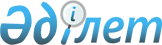 Об утверждении санитарно-эпидемиологических правил и норм "Санитарно-эпидемиологические требования к проектированию, содержанию и эксплуатации кабинетов лучевой диагностики и терапии"
					
			Утративший силу
			
			
		
					Приказ и.о. Министра здравоохранения Республики Казахстан от 23 мая 2008 года № 303. Зарегистрирован в Министерстве юстиции Республики Казахстан 25 июля 2008 года № 5269. Утратил силу приказом и.о. Министра здравоохранения Республики Казахстан от 12 августа 2010 года № 633

      Сноска. Утратил силу приказом и.о. Министра здравоохранения РК от 12.08.2010 № 633 (вводится в действие по истечении десяти календарных дней после дня его первого официального опубликования).      В соответствии с подпунктом 6) статьи 7 , подпунктами 1), 3) статьи 17 Закона Республики Казахстан "О санитарно-эпидемиологическом благополучии населения", ПРИКАЗЫВАЮ: 

      1. Утвердить прилагаемые санитарно-эпидемиологические правила и нормы "Санитарно-эпидемиологические требования к проектированию, содержанию и эксплуатации кабинетов лучевой диагностики и терапии". 

      2. Комитету государственного санитарно-эпидемиологического надзора Министерства здравоохранения Республики Казахстан (Белоног А.А.) направить настоящий приказ на государственную регистрацию в Министерство юстиции Республики Казахстан. 

      3. Департаменту правовой работы и государственных закупок Министерства здравоохранения Республики Казахстан (Малгаждарова Б.Т.) направить настоящий приказ на официальное опубликование после его государственной регистрации в Министерстве юстиции Республики Казахстан. 

      4. Контроль за исполнением настоящего приказа возложить на Председателя Комитета государственного санитарно-эпидемиологического надзора - Главного государственного санитарного врача Республики Казахстан Белоног А.А. 

      5. Настоящий приказ вводится в действие по истечении десяти календарных дней после дня официального опубликования.       И.о. Министра                              А. Нусупова Утверждены приказом  

Министра здравоохранения 

Республики Казахстан  

23 мая 2008 года N 303  

Санитарно-эпидемиологические правила и нормы 

"Санитарно-эпидемиологические требования к проектированию, 

содержанию и эксплуатации кабинетов лучевой диагностики и терапии"  

1. Общие положения 

      1. Санитарно-эпидемиологические правила и нормы "Санитарно-эпидемиологические требования к проектированию, содержанию и эксплуатации кабинетов лучевой диагностики и терапии" (далее - санитарные правила) содержат требования по обеспечению радиационной безопасности для персонала, пациентов и населения при проведении медицинских рентгенологических процедур с диагностической, профилактической, терапевтической или исследовательской целью. 

      2. В конструкции выпускаемого и эксплуатируемого рентгеновского оборудования предусматривается режим дозиметрии. 

      3. Выпуск опытных образцов рентгеновских аппаратов и их серийное производство на территории Республики Казахстан допускается после санитарно-эпидемиологической экспертизы. 

      4. Администрация организации разрабатывает и согласовывает с органами государственного санитарно-эпидемиологического надзора инструкцию по радиационной безопасности, в которой излагаются меры по снижению лучевой нагрузки на пациента, порядок проведения рентгеновских процедур, в том числе и переносными (палатными), передвижными рентгеновскими аппаратами, условия содержания помещений лучевой диагностики, организация и проведение радиационного контроля, меры по радиационной безопасности персонала и пациентов, по предупреждению и ликвидации аварийных ситуаций. Инструкция должна находиться в каждом кабинете лучевой диагностики. 

      5. Руководитель организации приказом назначает ответственного за соблюдение техники радиационной безопасности в отделении (кабинете) из числа должностных лиц (заведующего отделением, кабинета, старшего врача). 

      6. В кабинете лучевой диагностики должны быть схемы рентгеновских аппаратов, описания и инструкции по их эксплуатации, протоколы дозиметрического контроля, акты санитарно-эпидемиологического обследования кабинета лучевой диагностики, протоколы проверки электроизмерительных приборов, технический паспорт кабинета, санитарный паспорт на право эксплуатации оборудования. 

      7. В настоящих санитарных правилах использованы следующие термины и определения: 

      1) кабинет рентгеновский диагностический - совокупность специально оборудованных помещений, в которых размещается подразделение рентгеновского отделения медицинской организации, использующего рентгеновское излучение в целях диагностики заболевания; 

      2) кабинет рентгеновской компьютерной томографии (далее - РКТ) - совокупность специально оборудованных помещений, оснащенных рентгено-компьютерным томографом для диагностики заболеваний; 

      3) автоматизированное рабочее место (далее - АРМ) рентгенолога или лаборанта - программно-аппаратный комплекс, обеспечивающий сбор, цифровую обработку, визуализацию и архивирование медицинских рентгеновских изображений; 

      4) аппарат рентгеновский - совокупность устройств, используемых для получения рентгеновского излучения и применения его для диагностики или лечения; 

      5) блок рентгенооперационный - подразделение рентгеновского отделения, в котором хирургическое вмешательство проводится в сочетании с рентгенологическим исследованием; 

      6) излучатель рентгеновский - рентгеновская трубка, размещенная в защитном кожухе (моноблоке) с фильтром и коллиматором (диафрагмой); 

      7) излучение рентгеновское - фотонное излучение, генерируемое в результате торможения ускоренных электронов на аноде рентгеновской трубки; 

      8) коллиматор - устройство, формирующее узкий параллельный пучок лучей или частиц (атомов, электронов); 

      9) рабочая нагрузка - недельная нагрузка работы рентгеновского аппарата, регламентированная длительностью и количеством рентгенологических процедур при номинальных значениях анодного напряжения, в миллиампер-минут на неделю (далее - мА . мин/нед); 

      10) радиационный выход - отношение мощности поглощенной дозы (воздушной кермы) в первичном пучке рентгеновского излучения на фиксированном расстоянии от фокуса трубки, умноженной на квадрат этого расстояния, к силе анодного тока, в миллигрей-метров квадратных на миллиампер-минуту (далее - мГр . м 2 /(мА . мин); 

      11) рентгенография - метод рентгенологического исследования, заключающийся в получении одного или нескольких статических изображений на бумажных или пленочных носителях (рентгеновских снимках); 

      12) рентгенография цифровая - метод рентгенологического исследования, заключающийся в получении рентгеновских изображений (снимков) с применением цифрового преобразования рентгенологической информации; 

      13) рентгеноскопия - метод рентгенологического исследования, заключающийся в получении многопроекционного динамического изображения на флуоресцентном экране или экране монитора; 

      14) рентгеноскопия цифровая - метод рентгенологического исследования, заключающийся в получении рентгеновского изображения органов пациента в динамике с применением цифрового преобразования рентгенологической информации; 

      15) рентгенотомография компьютерная - метод рентгенологического исследования, заключающийся в получении послойного цифрового рентгеновского изображения с использованием специальной аппаратуры и компьютера; 

      16) свинцовый эквивалент - толщина свинцового слоя в миллиметрах, обеспечивающая при заданных условиях облучения рентгеновским излучением такую же кратность ослабления, как и рассматриваемый материал; 

      17) флюорография - метод рентгенологического исследования, заключающийся в получении фотоснимка рентгеновского изображения с флюоресцентного экрана; 

      18) диагностическое качество изображения - возможность различить на контрольном снимке фантома тестовые структуры в соответствии с паспортными показателями диагностического рентгеновского аппарата.  

2. Санитарно-эпидемиологические требования по 

обеспечению радиационной безопасности 

      8. По степени потенциальной опасности радиационных объектов рентгенодиагностические и рентгенотерапевтические кабинеты относятся к IV категории. Система обеспечения радиационной безопасности при проведении медицинских рентгенологических исследований основана на реализации принципов: нормирования допустимых доз облучения, их обоснования и оптимизации. 

      9. При рентгенологических исследованиях должны соблюдаться следующие требования: 

      1) исследования проводятся по клиническим показаниям, по назначению лечащего врача и с согласия пациента; 

      2) выбираются наиболее щадящие режимы исследований; 

      3) риск отказа от рентгенологического исследования должен заведомо превышать риск от облучения при его проведении. 

      10. Рентгенотерапия применяется с учетом следующих требований: 

      1) метод используется, когда ожидаемая эффективность лечения с учетом сохранения функций жизненно важных органов превосходит эффективность нерадиационных методов; 

      2) риск отказа от рентгенотерапии должен заведомо превышать риск от облучения при ее проведении. 

      11. Обеспечение радиационной безопасности при проведении рентгенологических исследований включает: 

      1) проведение комплекса мер технического, санитарно-эпидемиологического, медико-профилактического и организационного характера; 

      2) осуществление мероприятий по соблюдению правил, норм и нормативов в области радиационной безопасности; 

      3) информирование населения (пациентов) о дозовых нагрузках, возможных последствиях облучения, принимаемых мерах по обеспечению радиационной безопасности; 

      4) обучение лиц, назначающих и выполняющих рентгенологические исследования, основам радиационной безопасности, методам и средствам обеспечения радиационной безопасности. 

      12. Безопасность работы в рентгеновском кабинете обеспечивается посредством: 

      1) применения рентгеновской аппаратуры и оборудования, отвечающих требованиям технических и санитарно-эпидемиологических нормативов; 

      2) обоснованного набора помещений, их расположения и отделки; 

      3) использования оптимальных физико-технических параметров работы рентгеновских аппаратов; 

      4) применения стационарных, передвижных и индивидуальных средств радиационной защиты персонала, пациентов и населения; 

      5) соблюдения правил эксплуатации коммуникаций и оборудования; 

      6) контроля доз облучения персонала и пациентов. 

      13. Проведение рентгенологических исследований и рентгенотерапии осуществляется при наличии санитарного паспорта на источник ионизирующего излучения. 

      14. Аппараты допускаются к эксплуатации при наличии санитарно-эпидемиологического заключения о соответствии их настоящим санитарно-эпидемиологическим правилам и нормам. 

      15. При испытаниях эксплуатационных параметров рентгеновских аппаратов и при проведении радиационного контроля используются поверенные средства. Для определения индивидуальных доз облучения пациентов допускается использование автономных средств, введенных в конструкцию рентгеновского аппарата или в АРМ рентгенолога. 

      16. В медицинской организации должны выполняться следующие мероприятия: 

      1) производственный контроль радиационной обстановки на рабочих местах, в помещениях, на территории; 

      2) контроль и учет индивидуальных доз облучения персонала и пациентов; 

      3) подготовка и аттестация руководителей и специалистов, постоянно или временно выполняющих работы с рентгеновскими аппаратами; 

      4) организации предварительных (при поступлении на работу) и периодических медицинских осмотров персонала; 

      5) регулярное информирование персонала об уровнях ионизирующего излучения на рабочих местах и величине полученных индивидуальных доз облучения; 

      6) информирование органов государственного санитарно-эпидемиологического надзора об аварийных ситуациях. 

      17. Проектирование, строительство, изготовление технологического оборудования и средств радиационной защиты кабинетов лучевой диагностики и терапии осуществляется при наличии санитарно-эпидемиологического заключения. 

      18. Поставка и установка рентгенодиагностических аппаратов для рентгеноскопии, не оснащенных усилителем рентгеновского изображения, не допускается. 

      19. При эксплуатации фотолаборатории должно быть учтено воздействие дополнительно опасных и вредных факторов: 

      1) низкий уровень освещенности; 

      2) контакт с химически активными веществами (окислителями типа метола, гидрохинона); 

      3) образование отравляющих соединений при возгорании фотопленочных материалов.  

3. Санитарно-эпидемиологические требования к размещению, 

организации работы и оборудованию рентгеновского кабинета 

      20. Строительство и реконструкция кабинетов лучевой диагностики и терапии осуществляются по проекту, отвечающему требованиям настоящих санитарных правил и при наличии санитарно-эпидемиологического заключения. 

      21. Работы по монтажу рентгеновских аппаратов проводятся при наличии санитарно-эпидемиологического заключения. 

      22. После окончания монтажных и пуско-наладочных работ кабинет лучевой диагностики и терапии принимается в эксплуатацию комиссией. 

      23. В состав комиссии включаются: заведующий отделением (кабинетом) лучевой диагностики или терапии, представитель монтажной организации и органов государственного санитарно-эпидемиологического надзора. Комиссией составляется акт приемки кабинета в эксплуатацию. К акту прилагается протокол дозиметрического контроля, протоколы замеров эффективности вентиляции и сопротивления заземления, схема размещения рентгеновского аппарата. Перечисленные документы хранятся в кабинете лучевой диагностики. 

      24. Санитарный паспорт на все рентгеновские аппараты (стационарные, передвижные и переносные) выдается на основании протокола дозиметрического контроля. 

      25. Эксплуатация рентгеновских аппаратов без санитарного паспорта не допускается. 

      26. На все рентгеновские аппараты после получения санитарного паспорта заводится контрольно-технический журнал организацией, осуществляющей техническое обслуживание рентгеновских аппаратов согласно приложению 1 к настоящим санитарным правилам. 

      27. В случае нарушения требований настоящих санитарных правил, органом государственного санитарно-эпидемиологического надзора выдается предписание об устранении нарушений. 

      28. Рентгеновские кабинеты и рентгеновские отделения (далее - кабинет) допускается размещать в приспособленных зданиях, в стационарах и амбулаторно-поликлинических помещениях медицинских организаций (медицинских центров). Рентгеновское отделение (кабинет) не должно быть проходным. 

      29. Размещение кабинетов лучевой диагностики в жилых зданиях, общественных зданиях немедицинского назначения, детских дошкольных и учебных организациях не допускается. 

      30. В стационарах лечебно-профилактических организаций не допускается размещение кабинетов лучевой диагностики смежно по горизонтали и вертикали с палатами для больных. 

      31. Использование переносных (палатных) рентгеновских аппаратов допускается в операционных блоках и в палатах для проведения процедур нетранспортабельным больным. Использование переносных (палатных) рентгеновских аппаратов для массового обследования больных, независимо от условий его эксплуатации, не допускается. 

      32. Не допускается размещать кабинеты под помещениями, откуда возможно протекание воды через перекрытие (душевые, уборные). 

      33. Требования, предъявляемые при приемке рентгеновских кабинетов в эксплуатацию, приведены в приложении 2 к настоящим санитарным правилам. 

      34. Размещение в кабинете оборудования, не указанного в проекте, а также проведение работ, не относящихся к рентгенологическим исследованиям, не допускается. 

      35. Состав и площади общих и специальных помещений рентгеновского кабинета должны соответствовать приложению 3 к настоящим санитарным правилам. 

      36. Площадь процедурной может быть скорректирована с учетом соблюдения следующих расстояний: 

      1) от рабочего места персонала за малой защитной ширмой до стен помещения расстояние должно быть не менее 1,5 метра (далее - м); 

      2) от рабочего места персонала за большой защитной ширмой до стен помещения - не менее 0,6 м; 

      3) от стола-штатива поворотного или от стола снимков до стен помещения - не менее 1,0 м; 

      4) от стойки снимков до ближайшей стены - не менее 0,1 м; 

      5) от рентгеновской трубки до смотрового окна - не менее 2 м, для маммографических и дентальных аппаратов - не менее 1 м; 

      6) технологический проход для персонала между элементами стационарного оборудования должен быть шириной не менее 0,8 м; 

      7) зона размещения каталки для пациента - не менее 1,5 х 2 м; 

      8) дополнительная площадь при технологической необходимости ввоза каталки в процедурную - 6 м. 

      37. Высота помещения, где установлена рентгеновская аппаратура с потолочной подвеской излучателя, экранно-снимочным устройством или усилителем рентгеновского изображения, процедурного кабинета рентгенотерапии в случае ротационного облучения должна быть не менее 3 м. 

      38. Ширина дверного проема в процедурной рентгенодиагностического кабинета, кабинета РКТ и рентгенологической операционной должна быть не менее 1,2 м при высоте 2,0 м, размер остальных дверных проемов - 0,9 х 1,8 м. 

      39. Пол процедурной, комнаты управления, кроме рентгенологической операционной и фотолаборатории, выполняется из электроизоляционных материалов. Применение искусственных покрытий и конструкций пола допускается при наличии заключения об их электрической безопасности. В процедурной комнате для урологического исследования устанавливается видуар. 

      40. В рентгенологической операционной, предоперационной, фотолаборатории пол покрывается водонепроницаемыми материалами, легко очищаемыми и допускающими мытье и дезинфекцию. Пол рентгенологической операционной должен быть антистатичным и безискровым. При покрытии пола антистатическим линолеумом его основание заземляется. 

      41. Поверхности стен и потолка в процедурной и комнате управления должны быть гладкими, легко очищаемыми и позволяющими проводить влажную уборку. Стены в рентгенологической операционной отделываются материалами, не дающими световых бликов. 

      42. На используемые отделочные материалы выдается санитарно-эпидемиологическое заключение. 

      43. Ориентация окон рентгеновского кабинета для рентгеноскопии и комнаты управления должна быть северо-западного направления. Окна процедурной комнаты снабжаются светозащитными устройствами для затемнения от естественного освещения. 

      44. Рентгеновский аппарат размещается так, чтобы первичный пучок излучения был направлен в сторону капитальной стены, за которой размещается менее посещаемое помещение. Не допускается направление прямого пучка излучения в сторону смотрового окна (комнаты управления, защитной ширмы). 

      45. При размещении кабинета на первом этаже окна процедурной комнаты экранируются защитными ставнями на высоту не менее 2 м от уровня отмостков здания, в цокольном этаже - окна экранируются защитными ставнями на всю высоту. При расстоянии от процедурной рентгеновского кабинета до жилых и служебных помещений соседнего здания менее 30 м с учетом данных дозиметрического контроля, окна процедурной экранируются защитными ставнями на высоту не менее 2 м от уровня чистого пола. 

      46. У входа в кабинеты рентгенодиагностики, флюорографии и в комнату управления кабинетом рентгенотерапии на высоте 1,6-1,8 м от пола или над дверью размещается световое табло (сигнал) "Не входить!", автоматически загорающееся при включении анодного напряжения. Допускается нанесение на световой сигнал знака радиационной опасности. 

      47. Пульт управления рентгеновских аппаратов располагается в комнате управления, кроме передвижных, палатных, хирургических, флюорографических, дентальных, маммографических аппаратов и аппаратов для остеоденситометрии. В комнате управления допускается установка второго рентгенотелевизионного монитора, автоматизированное рабочее место рентгенолога и рентгенолаборанта. При установке в процедурной комнате более одного диагностического аппарата предусматривается устройство блокировки одновременного включения двух и более аппаратов. 

      48. Для обеспечения возможности контроля состояния пациента предусматривается смотровое окно и переговорное устройство громкоговорящей связи. Минимальный размер защитного смотрового окна в комнате управления должен быть 24 х 30 сантиметров (далее - см), защитной ширмы - 18 х 24 см. Для наблюдения за пациентом допускается использование телевизионной системы и других видеосистем. 

      49. Управление передвижными аппаратами осуществляется с помощью выносного пульта управления на расстоянии не менее 2,5 м от рентгеновского излучателя, аппаратов для остеоденситометрии - не менее 1,5 м. 

      50. Фотолаборатория может состоять из одного помещения - "темной комнаты". При оснащении лаборатории проявочным автоматом предусматривается дополнительная "светлая" комната для сортировки, маркировки и обрезки сухих снимков. 

      51. Площадь фотолаборатории ("темной комнаты") для малоформатных снимков должна быть не менее 6 метров квадратных (далее - м 2 ), для крупноформатных снимков - 8 м 2 , ширина прохода между элементами оборудования в темной комнате - не менее 1,0 м, дверного проема - 1,0 м. 

      52. Двери из фотолаборатории, процедурной и комнаты управления должны открываться в коридор "на выход"; из комнаты управления - в сторону процедурной. Окно, передаточный люк и входную дверь фотолаборатории защищаются светонепроницаемыми шторами. 

      53. Регламентируемая кратность воздухообмена, расчетные значения освещенности и температуры в помещениях кабинета должны соответствовать приложению 4 к настоящим санитарным правилам. Приток воздуха осуществляется в верхнюю зону, вытяжка - из нижней и верхней зон в отношении 50 + 10 %. 

      54. Во всех рентгеновских кабинетах общего назначения вентиляция должна быть автономной. Допускается дополнительное оборудование кабинетов кондиционерами. 

      55. В процедурной, кроме кабинетов для флюорографии и рентгенооперационной устанавливается раковина с подводкой холодной и горячей воды. 

      56. До начала работы персонал проверяет исправность оборудования и регистрирует результаты в журнале. При обнаружении неисправностей работа приостанавливается и вызываются специалисты организации, осуществляющей техническое обслуживание и ремонт оборудования. 

      57. После окончания рабочего дня рентгеновский аппарат, электроприборы, электроосвещение, вентиляция отключаются, проводится влажная уборка стен с мытьем пола и дезинфекция элементов соприкасающихся с пациентом и средств индивидуальной защиты. 

      58. Ежемесячно проводится влажная уборка с использованием 1-2 %-ного раствора уксусной кислоты. Не допускается проведение влажной уборки процедурной и комнаты управления рентгеновского кабинета перед началом и во время рентгенологических исследований.  

4. Санитарно-эпидемиологические требования к стационарным 

средствам радиационной защиты рентгеновского кабинета 

      59. Стационарные средства радиационной защиты кабинета (стены, пол, потолок, защитные двери, смотровые окна, ставни и другое) должны обеспечивать ослабление рентгеновского излучения до уровня, при котором не будет превышен основной предел дозы для соответствующих категорий облучаемых лиц. Расчет радиационной защиты проводится в соответствии с приложениями 5 , 6,   7 к настоящим санитарным правилам. 

      60. Расстояние от фокуса рентгеновской трубки до точки расчета определяется по проектной документации на рентгеновский кабинет, за точки расчета защиты принимаются точки, расположенные в помещении: 

      1) вплотную к внутренним поверхностям стен помещений, прилегающих к процедурной кабинета или наружным стенам; 

      2) над процедурной, на высоте 50 см от пола защищаемого помещения; 

      3) под процедурной, на высоте 150 см от пола защищаемого помещения. 

      61. При расчете радиационной защиты рентгеностоматологического кабинета, расположенного смежно с жилыми помещениями, за точки расчета защиты принимаются точки, расположенные: 

      1) вплотную к внутренним поверхностям стен рентгеностоматологического кабинета, размещенного смежно по горизонтали с жилыми помещениями; на уровне пола кабинета, при расположении жилого помещения под кабинетом; 

      2) на уровне потолка кабинета, при расположении жилого помещения над кабинетом. 

      62. Средства защиты (защитные двери, защитные смотровые окна, ширмы, ставни, жалюзи) обеспечивают уровень защиты, предусмотренный расчетом, содержащимся в технологической части проекта рентгеновского кабинета. Стационарные средства защиты должны иметь защитную эффективность не ниже 0,25 мм по свинцовому эквиваленту. 

      63. При применении материалов, не перечисленных в таблице 3-6 приложения 8 к настоящим санитарным правилам, должны быть данные по их защитным свойствам или определены их защитные характеристики в аккредитованных организациях с использованием контрольных образцов. 

      64. Расчет защиты для двух или более рентгеновских аппаратов, установленных в одной процедурной, проводится для каждого аппарата. 

      65. При проектировании стационарной защиты процедурной кабинета в зависимости от конструктивных особенностей и технологии использования конкретного аппарата выделяются участки, для которых расчет защиты проводится на ослабление первичного пучка рентгеновского излучения. Остальная площадь стационарной защиты обеспечивает ослабление только рассеянного излучения. Для остеоденситометров, маммографов, флюорографов с защитной кабиной расчет стационарной защиты проводится только от рассеянного излучения. 

      66. В процедурных рентгеновского кабинета, у которых пол расположен непосредственно над грунтом или потолок находится непосредственно под крышей, защита от излучения в этих направлениях не предусматривается.  

5. Санитарно-эпидемиологические требования к передвижным 

и индивидуальным средствам радиационной защиты 

      67. С целью обеспечения безопасности персонала и пациентов при проведении рентгенологических исследований используются передвижные и индивидуальные средства радиационной защиты во всем диапазоне анодных напряжений, используемых в рентгенодиагностике. 

      68. Средствами защиты оснащаются рентгеновские кабинеты в соответствии с проводимыми видами рентгенологических процедур в соответствии с приложением 9 к настоящим санитарным правилам. 

      69. Защитная эффективность передвижных и индивидуальных средств радиационной защиты персонала и пациентов, выраженная в значении свинцового эквивалента, не должна быть меньше значений, указанных в приложении 10 к настоящим санитарным правилам. Защитные средства должны иметь маркировку, предусмотренную технической документацией. 

      70. Защитные материалы и средства радиационной защиты должны иметь обязательный набор передвижных и индивидуальных средств радиационной защиты. 

      71. Контроль защитной эффективности и других эксплуатационных параметров средств радиационной защиты проводится с периодичностью не реже одного раза в два года.  

6. Санитарно-эпидемиологические требования по обеспечению 

радиационной безопасности персонала 

      72. К работе по эксплуатации рентгеновского аппарата допускаются лица старше 18 лет, имеющие документ о соответствующей подготовке, прошедшие инструктаж и проверку знаний правил по обеспечению безопасности. 

      73. При выявлении отклонений в состоянии здоровья, препятствующих продолжению работы в рентгеновском кабинете, вопрос о временном или постоянном переводе этих лиц на работу вне контакта с излучением решается в каждом отдельном случае индивидуально. 

      74. Женщины освобождаются от непосредственной работы с рентгеновской аппаратурой на весь период беременности и грудного вскармливания ребенка. 

      75. Персонал рентгеновского кабинета проходит инструктаж по технике безопасности и радиационной безопасности. 

      76. Лица, проходящие стажировку и специализацию в рентгеновском кабинете, а также учащиеся высших и средних специальных учебных заведений медицинского профиля допускаются к работе после прохождения вводного и первичного инструктажа по технике безопасности и радиационной безопасности. Для студентов и учащихся, проходящих обучение с источниками ионизирующих излучений, годовые дозы не должны превышать значений, установленных для персонала группы Б. 

      77. Проведение инструктажа персонала группы А регистрируется в журнале по форме в соответствии с приложением 11 к настоящим санитарным правилам. 

      78. В рентгенологических исследованиях, сопровождающихся сложными манипуляциями, проведение которых не входит в должностные обязанности персонала рентгеновского кабинета, участвуют специалисты (стоматологи, хирурги, урологи, ассистенты хирурга, травматологи и другие), относящиеся к категории облучаемых лиц персонала группы Б, обученные безопасным методам работы, включая обеспечение радиационной безопасности пациента, и прошедшие инструктаж. 

      79. Персонал рентгеновского кабинета должен знать и соблюдать настоящие правила, правила охраны труда, техники безопасности, радиационной безопасности, пожарной безопасности и производственной санитарии. О нарушениях в работе рентгеновского аппарата, неисправностях средств защиты и нарушениях пожарной безопасности персонал должен немедленно доложить администрации организации. 

      80. Не допускается проведение работ с рентгеновским излучением, не предусмотренных должностными инструкциями, инструкциями по технике безопасности, радиационной безопасности и другими регламентирующими документами. Не допускается работа персонала рентгеновского кабинета без средств индивидуального дозиметрического контроля. 

      81. Не допускается проведение контроля качества монтажа, ремонта и юстировки рентгеновской аппаратуры путем рентгенологического обследования людей. 

      82. Рентгенолаборант не должен обслуживать два и более одновременно работающих рентгеновских аппарата, даже при расположении их пультов управления в одной комнате. 

      83. Во время рентгенографии и сеанса рентгенотерапии персонал из комнаты управления через смотровое окно или иную систему должен наблюдать за состоянием пациента и подавать ему необходимые указания через переговорное устройство. 

      84. Допускается нахождение персонала в процедурной за защитной ширмой при работе: рентгенофлюорографического аппарата с защитной кабиной; рентгенодиагностического аппарата с универсальным поворотным столом-штативом экраноснимочного устройства; костного денситометра, маммографа и рентгеностоматологического оборудования. 

      85. Не допускается нахождение в процедурной комнате лиц, не имеющих прямого отношения к рентгенологическому исследованию. 

      86. Во время рентгенологического исследования врач рентгенолог должен соблюдать длительность перерывов между включениями высокого напряжения, следить за выбором оптимальных физико-технических режимов исследования (анодное напряжение, анодный ток, экспозиция, толщина фильтров, размер диафрагмы, компрессия, расстояние, фокус-кожа), проводить пальпацию дистанционными инструментами, использовать передвижные и индивидуальные средства радиационной защиты в необходимом объеме и номенклатуре. 

      87. При проведении сложных рентгенологических исследований (ангиография, рентгеноэндоскопия, исследование детей, пациентов в тяжелом состоянии) работающий персонал использует индивидуальные средства защиты. 

      88. При проведении рентгенографии в палатах используются передвижные или индивидуальные защитные средства для экранирования других пациентов; персонал располагается за ширмой или на максимально возможном расстоянии от палатного рентгеновского аппарата.  

7. Санитарно-эпидемиологические требования к обеспечению 

радиационной безопасности пациентов и населения 

      89. При необоснованных направлениях на рентгенологическое исследование (отсутствие диагноза) врач-рентгенолог должен отказать в проведении рентгенологического исследования, предварительно проинформировав об этом лечащего врача и зафиксировав отказ в истории болезни (амбулаторной карте). 

      90. Дозы облучения пациента регистрируются в листе учета дозовых нагрузок на пациента при рентгенологических исследованиях, являющимся обязательным приложением к его амбулаторной карте, истории болезни, и в журнале учета ежедневных рентгенологических исследований в соответствии с приложением 12 к настоящим санитарным правилам. При выписке больного из стационара или после рентгенологического исследования значение дозовой нагрузки вносится в выписку. 

      91. С целью предотвращения необоснованного повторного облучения пациентов на всех этапах медицинского обслуживания учитываются результаты ранее проведенных рентгенологических исследований и дозы, полученные при этом в течение года. При направлении больного на рентгенологическое исследование, консультацию или стационарное лечение, при переводе больного из одного стационара в другой результаты рентгенологических исследований (описание, снимки) передаются с амбулаторной картой или выпиской из нее. 

      92. Установленный норматив годового профилактического облучения при проведении профилактических медицинских рентгенологических исследований и научных исследований практически здоровых лиц 1 мЗв. 

      93. Проведение профилактических обследований методом рентгеноскопии не допускается. 

      94. Проведение научных исследований с источниками излучения на людях осуществляется по решению уполномоченного органа в области охраны здоровья граждан Республики Казахстан и письменного согласия испытуемого и предоставление ему информации о возможных последствиях облучения. 

      95. При достижении накопленной дозы медицинского диагностического облучения пациента 500 мЗв принимаются меры по дальнейшему ограничению его облучения, если лучевые процедуры не диктуются жизненными показаниями. 

      96. При получении лицами из населения эффективной дозы облучения за год более 200 мЗв или накопленной дозы более 500 мЗв от одного из основных источников облучения или 1000 мЗв от всех источников облучения, проводится медицинское обследование. 

      97. В целях защиты кожи при рентгенологических процедурах должны соблюдаться минимальные допустимые расстояния от фокуса рентгеновской трубки до поверхности тела пациента в соответствии с приложением 13 к настоящим санитарным правилам. 

      98. Результаты рентгенологических исследований и дозы облучения, полученные больным в предшествующий год прилагаются к документации при направлении на санаторно-курортное лечение и на врачебно-трудовую экспертную комиссию. 

      99. Рентгенологические исследования желудочно-кишечного тракта, урография, рентгенография тазобедренного сустава и другие исследования, связанные с лучевой нагрузкой на гонады должны проводиться в первой декаде менструального цикла. 

      100. Рентгенологическое исследование беременным проводится во второй половине беременности по клиническим показаниям. 

      101. В первой половине беременности рентгенологические исследования проводятся при необходимости оказания скорой или неотложной помощи и если решен вопрос о прерывании беременности. 

      102. Доза, полученная плодом при рентгенологическом исследовании беременной, не должна превышать 1 мЗв. 

      103. Рентгенологические исследования детей в возрасте до 12 лет выполняются в присутствии их законных представителей или медицинского работника. 

      104. При рентгенологических исследованиях детей младшего возраста применяются специальные иммобилизирующие приспособления. 

      105. При проведении рентгенологических исследований не допускается пребывание в процедурной комнате более одного пациента.  

8. Санитарно-эпидемиологические требования к 

организации производственного контроля 

      106. В медицинской организации, имеющей кабинет осуществляется производственный радиационный контроль в соответствии с приложениями 14 и 15 к настоящим санитарным правилам. 

      107. Радиационный контроль включает: 

      1) ежеквартальный контроль мощности дозы излучения на рабочих местах персонала, в помещениях и на территории, смежных с процедурной рентгеновского кабинета; 

      2) не реже одного раза в два года контроль технического состояния и защитной эффективности передвижных и индивидуальных средств радиационной защиты; 

      3) индивидуальный дозиметрический контроль персонала группы А - один раз в квартал; 

      4) индивидуальный дозиметрический контроль лиц, периодически участвующих в проведении специальных рентгенологических исследований (хирурги, анестезиологи) - проводится так же, как для персонала группы А; оценку доз облучения данного контингента допускается осуществлять расчетным методом; 

      5) контроль дозовых нагрузок пациентов при каждом рентгенологическом исследовании. 

      108. Индивидуальные годовые дозы облучения персонала фиксируются в листе учета индивидуальных доз. Копия карточки хранится в организации в течение 50 лет после увольнения работника и в случае перевода его в другую организацию - передаваться на новое место работы. 

      109. Внеплановый радиационный контроль проводится при изменении условий эксплуатации рентгеновского кабинета (изменение назначения кабинета и/или смежных помещений, замена рентгеновской трубки, защитных средств, при аварийных ситуациях). Объем радиационного контроля определяется характером изменения условий эксплуатации кабинета. 

      110. Контроль технического состояния рентгеновского медицинского оборудования проводится не реже одного раза в два года. При сроке эксплуатации рентгеновского оборудования более 10 лет, контроль параметров проводится с целью возможности продления сроков его дальнейшей эксплуатации. 

      111. Результаты радиационного контроля и контроля эксплуатационных параметров рентгеновского оборудования оформляются протоколами.  

9. Санитарно-эпидемиологические требования к обеспечению 

радиационной безопасности при рентгеностоматологических 

исследованиях 

      112. Размещение и стационарная защита помещений для рентгеностоматологических исследований определяется типом рентгеновской аппаратуры и величиной рабочей нагрузки аппарата. Значения рабочей нагрузки и анодного напряжения при расчете защиты для рентгеностоматологических аппаратов различных типов представлены в приложении 16 к настоящим санитарным правилам. 

      113. Дентальные аппараты с обычной пленкой без усиливающего экрана и панорамные аппараты размещаются в рентгеновском отделении (кабинете). Дентальные аппараты и пантомографы, работающие с высокочувствительным приемником изображения (без фотолаборатории) и дентальные аппараты с цифровой обработкой изображения, рабочей нагрузкой, не превышающей 40 (мА . мин)/неделю, допускается располагать в помещении стоматологической организации, находящейся в жилом доме, при условии обеспечения требований норм радиационной безопасности для населения. 

      114. Если в помещении установлено несколько аппаратов для рентгеностоматологических исследований, то система включения анодного напряжения должна предусматривать возможность эксплуатации одновременно только одного аппарата. Состав и площади помещений должны соответствовать приложению 17 к настоящим санитарным правилам. 

      115. При установке в процедурной комнате более одного рентгеновского дентального аппарата площадь помещения должна увеличиваться в зависимости от типа аппарата, но не менее чем на 4 м 2 на каждый дополнительный аппарат. 

      116. Требования к вентиляции помещений для рентгеностоматологических исследований: кратность воздухообмена в час в рентгеностоматологических кабинетах должна составлять не менее 3 по вытяжке и 2 по притоку. 

      117. Кабинет, где проводятся рентгеностоматологические исследования, должен иметь набор передвижных и индивидуальных средств защиты персонала и пациентов в соответствии с приложением 18 настоящих санитарных правил. 

      118. Для защиты кожи пациента при рентгенологических процедурах длина тубуса аппарата должна обеспечивать кожно-фокусное расстояние не менее 10 см для аппарата с номинальным напряжением до 70 кВ и 20 см при более высоких значениях анодного напряжения.  

10. Санитарно-эпидемиологические требования к 

защите от нерадиационных факторов 

      119. Электрическая безопасность технического оснащения, включая персональные компьютеры рабочих станций персонала обеспечивается использованием электрических розеток с заземляющим контактом. 

      120. Оборудование процедурной комнаты кабинета должно исключать возможность соприкосновения персонала и пациентов с открытыми токонесущими частями электрических цепей. Доступные для прикосновения заземленные коммуникационные устройства (батареи отопления) должны быть закрыты изоляционными щитами. 

      121. Прокладка электрических кабелей и проводов от комнаты управления до процедурной проводится в подпольных каналах, напольных или настенных коробах, оставляя пол свободным в местах перемещения пациента, персонала, аппаратуры и каталки. В рентгенооперационных выходные люки подпольных каналов должны быть герметизированы. 

      122. В процедурной, комнате управления и фотолаборатории должна применяться общая шина заземления (контур повторного заземления), выполненная из стальной полосы сечением не менее 4 х 25 мм, соединенная с заземляющим устройством здания. Сопротивление растеканию заземляющего устройства должно быть не более 10 Ом, если в описании на аппаратуру не оговорены меньшие значения. 

      123. Все металлические части стационарной рентгеновской аппаратуры и оборудования (металлические корпуса высоковольтного генератора, низковольтного шкафа и штативов, устройств для фотообработки, сушильных шкафов) присоединяются к шине заземления медным проводом сечением не менее 4 мм 2 . Шина (контур повторного заземления) объединяется с нейтральным проводом сетевого питания у коммутационного аппарата. Остальные электроприборы и аппараты (дентальные, палатные) присоединяются к заземлению через штепсельные розетки с дополнительным заземляющим контактом. 

      124. Использовать в качестве заземлителя арматуру водопроводной и отопительной сети не допускается. Система повторного заземления рентгеновского компьютерного томографа должна быть автономной от других аппаратов. Наличие заземляющей полосы не требуется, если в конструкции аппарата предусматривается заземляющий проводник. 

      125. В рентгенооперационной допускается замена контура повторного защитного заземления на пластину выравнивания потенциалов, к которой присоединяются все заземляющие и зануляющие проводники от используемой аппаратуры. 

      126. Процедурная кабинета должна быть снабжена электрической трехфазной сетью 380/220 В, 50 Гц или однофазной сетью 220 В, 50 Гц с повторным заземлением нулевого провода сети в зависимости от применяемых аппаратов. Отклонение сетевого напряжения от номинального значения при неработающем аппарате не должно превышать + 10 %, а отклонение частоты + 1 Гц. 

      127. Сопротивление сети должно соответствовать номинальной мощности блока питания рентгеновского аппарата с трехфазной схемой выпрямления. 

      128. Подключение кабинета рентгеновской компьютерной томографии выполняется на напряжение 380/220 В, 50 Гц по отдельному фидеру в зависимости от применяемого аппарата. 

      129. Рентгеновская аппаратура присоединяется к сети коммутационным аппаратом, при размыкании (выключении) которого все без исключения части аппаратуры должны обесточиваться. Разомкнутое положение коммутационного аппарата должно быть отчетливо видно. Расстояние между коммутационным аппаратом (рубильником) и пультом управления рентгеновского аппарата должно составлять не более 1,5 м. Допускается размещение коммутационного аппарата в процедурной на расстоянии не более 2 м от рабочего места врача у поворотного стола-штатива. 

      130. В фотолабораториях и рентгенооперационных коммутационное устройство и другие сетевые пускатели размещаются на высоте не менее 1,6 м от уровня пола, сетевые розетки с заземляющим контактом - 1,2 м. 

      Штепсельные розетки в фотолаборатории применяются в защитном исполнении. 

      131. В помещениях рентгеновского кабинета не допускается наличие открытых свинцовых или свинецсодержащих поверхностей. 

      132. Уровень шума от технического оснащения процедурной комнаты не должен превышать при работающем оборудовании 60 дБА. 

      133. Допустимая температура элементов технического оснащения должна быть: для вводимых в полость тела не более плюс 50 градусов Цельсия (далее - о С); доступных для прикосновения - плюс 60 о С; корпус рентгеновского излучателя - плюс 70 о С. 

      134. Потолочное крепление элементов технического оснащения выполняется полным количеством соответствующего крепежа и должно иметь не менее чем десятикратный запас по нагрузке. Передвижные аппараты должны сохранять устойчивость при наклоне пола до 15 о . Подвижные части аппарата должны иметь ограничитель силы прижима до 300 Н. Усилие при перемещении расторможенных элементов не должно превышать 40 Н. 

      135. Каждый рентгеновский кабинет обеспечивается углекислотными огнетушителями. В кабинете не допускается использовать открытый огонь, хранить бракованные снимки и обрезки пленок в открытом виде, складывать пленки вблизи окон, электроламп и приборов отопления. В кабинете допускается хранение не более 2 кг рентгеновской пленки. Приложение 1 

к санитарно-эпидемиологическим 

правилам и нормам "Санитарно- 

эпидемиологические требования к 

проектированию, содержанию и 

эксплуатации кабинетов 

лучевой диагностики и терапии" 

         Форма контрольно-технического журнала   Приложение 2 

к санитарно-эпидемиологическим 

правилам и нормам "Санитарно- 

эпидемиологические требования к 

проектированию, содержанию и 

эксплуатации кабинетов 

лучевой диагностики и терапии"  

Требования к кабинетам лучевой диагностики и терапии 

при приемке в эксплуатацию 

      1. На рентгеновский кабинет разрабатывается проектная документация. На проект должно быть положительное санитарно-эпидемиологическое заключение. 

      2. При приемке кабинета в эксплуатацию предоставляется следующая документация: 

      1) санитарно-эпидемиологическое заключение на рентгеновский аппарат; 

      2) лицензия организации на медицинскую деятельность; 

      3) заверенная копия регистрационного удостоверения уполномоченного органа в области охраны здоровья граждан Республики Казахстан на рентгеновский аппарат; 

      4) технологический проект на рентгеновский кабинет; 

      5) санитарно-эпидемиологическое заключение на проект рентгеновского кабинета; 

      6) акт на скрытые работы; 

      7) эксплуатационная документация на рентгеновский аппарат; 

      8) технический паспорт на рентгеновский кабинет; 

      9) протоколы дозиметрических измерений; 

      10) протоколы контроля эксплуатационных параметров аппарата; 

      11) протоколы испытаний индивидуальных и передвижных средств радиационной защиты; 

      12) протоколы дозиметрических измерений для планирования рентгенотерапии; 

      13) акты проверки эффективности вентиляции (при наличии вентиляционных систем); 

      14) акты испытания устройства защитного заземления с указанием сопротивления растекания тока основных заземлителей, актов проверки состояния сети заземления медицинского оборудования и электроустановок, протоколов измерения сопротивления изоляции проводов и кабелей; 

      15) инструкция по охране труда, включающая требования по радиационной безопасности, по предупреждению и ликвидации радиационных аварий; 

      16) контрольно-технический журнал на рентгеновский аппарат; 

      17) приказ об отнесении работающих лиц к персоналу групп А и Б; 

      18) приказ о назначении лиц, ответственных за радиационную безопасность, учет и хранение рентгеновских аппаратов, производственный радиационный контроль; 

      19) документ об обучении персонала радиационной безопасности; 

      20) заключения медицинской комиссии о прохождении персоналом группы А предварительных при поступлении на работу и периодических медицинских осмотров; 

      21) журнал регистрации инструктажа на рабочем месте; 

      22) карточки учета индивидуальных доз облучения персонала; 

      23) санитарные правила, иные нормативные и инструктивно-методические документы. 

      3. Рентгеновский кабинет принимается в эксплуатацию комиссией в составе представителей лечебной организации, специалистов санитарно-эпидемиологической службы, представителей строительной, монтажно-наладочной и других организаций. 

      4. Экземпляры акта приемки хранятся в медицинской организации и государственном органе санитарно-эпидемиологической службы. 

      5. На основании акта приемки в эксплуатацию кабинета оформляется санитарный паспорт на ИИИ. Санитарный паспорт также выдается на передвижные и переносные (палатные) рентгеновские аппараты. 

      Применение рентгеновских аппаратов и проведение работ, не указанных в санитарном паспорте не допускается. Приложение 3 

к санитарно-эпидемиологическим 

правилам и нормам "Санитарно- 

эпидемиологические требования к 

проектированию, содержанию и 

эксплуатации кабинетов 

лучевой диагностики и терапии" 

      Рекомендуемые площади рентгенологического кабинета 

         с учетом размещения рентгеновских аппаратов                                                         Таблица 1 

   Состав и площади помещений рентгенодиагностического кабинета                                                       Таблица 2 

      Состав и площадь помещений кабинета рентгенотерапии                                                       Таблица 3       Использование помещений с меньшей площадью или сокращенного набора помещений согласовывается с государственным органом санитарно-эпидемиологического надзора. Приложение 4 

к санитарно-эпидемиологическим 

правилам и нормам "Санитарно- 

эпидемиологические требования к 

проектированию, содержанию и 

эксплуатации кабинетов 

лучевой диагностики и терапии" 

      Температура и кратность воздухообмена в помещениях 

              рентгенодиагностического кабинета                                                         Таблица 1 

      Температура и кратность воздухообмена в помещениях 

                    кабинета рентгенотерапии                                                         Таблица 2 

           Освещенность рабочих мест в помещениях 

                  рентгеновского кабинета                                                         Таблица 3       л. л. - люминесцентные лампы; 

      л. н. - лампы накаливания. 

            Освещенность рабочих мест в помещениях 

                  кабинета рентгенотерапии                                                         Таблица 4       При отсутствии в процедурной естественного освещения устанавливаются бактерицидные лампы из расчета 1 лампа на 10 м 2 . Приложение 5 

к санитарно-эпидемиологическим 

правилам и нормам "Санитарно- 

эпидемиологические требования к 

проектированию, содержанию и 

эксплуатации кабинетов 

лучевой диагностики и терапии"  

Расчет радиационной защиты       Расчет радиационной защиты основан на определении кратности ослабления (К) мощности поглощенной дозы (Do) рентгеновского излучения в воздухе в данной точке в отсутствии защиты до значения допустимой мощности поглощенной дозы ДМД в воздухе: , где 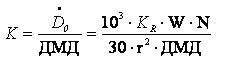       10 3 - коэффициент перевода мГр в мкГр; 

      K R - радиационный выход - отношение мощности воздушной кермы в первичном пучке рентгеновского излучения на расстоянии 1 м от фокуса трубки, умноженной на квадрат этого расстояния, к силе анодного тока, мГр . /(мА . мин); 

      W - рабочая нагрузка рентгеновского аппарата, (мА . мин)/нед; 

      N - коэффициент направленности излучения, отн. ед.; 

      30 - значение нормированного времени работы рентгеновского аппарата в неделю при односменной работе персонала группы А, ч/нед; 

      r - расстояние от фокуса рентгеновской трубки до точки расчета, м. 

      Значение радиационного выхода K R берется из технической документации на конкретный рентгеновский излучатель. При отсутствии этих данных работы рентгеновского аппарата и связанную с ней продолжительность облучения персонала группы Б, пациентов и населения, t p = t c . n; 

      Т - коэффициент занятости помещения, учитывающий максимально возможное время нахождения людей в зоне облучения. 

      При проектировании стационарной защиты используются значения данных K R , из таблицы 1 приложения 4 к настоящим санитарным правилам. При других формах напряжения на рентгеновской трубке (6-пульсной, 12-пульсной схем выпрямления) значения радиационного выхода будут ниже, чем при постоянном напряжении. Поэтому использование указанных табличных данных при расчете защиты не может привести к заниженному значению толщины защитного материала. 

      Значения рабочей нагрузки W в зависимости от типа и назначения рентгеновского аппарата приведены в приложении 5 к настоящим санитарным правилам. 

      Коэффициент направленности N учитывает вероятность направления первичного пучка рентгеновского излучения. В направлениях первичного пучка рентгеновского излучения значение N принимается равным 1, для аппаратов с подвижным источником излучения во время получения изображения (рентгеновский компьютерный томограф, панорамный томограф, сканирующие аппараты) - 0,1. Во всех других направлениях, куда попадает только рассеянное излучение, значение N принимается равным 0,05. 

      Значения допустимой мощности дозы в воздухе ДМД (мкГр/ч) рассчитываются, исходя из основных пределов эффективных доз ПД для соответствующих категорий облучаемых лиц (приложение 5 к настоящим санитарным правилам) и возможной продолжительности их пребывания в помещениях или территории различного назначения:        , где 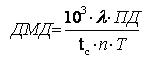       10 3 - коэффициент перевода мГр в мкГр; 

       - коэффициент перехода от величины эффективной дозы к значению поглощенной дозы в воздухе, мГр/мЗв. Для расчета радиационной защиты с учетом двукратного запаса по кратности ослабления рентгеновского излучения значение X принимается равным 1; 

      t c - стандартизованная продолжительность работы рентгеновского аппарата в течение года при односменной работе персонала группы А, t c = 1 500 ч/год; 

      n - коэффициент сменности, учитывающий возможность двухсменной ДМД для различных помещений, значения коэффициентов занятости Т, сменности n и продолжительности облучения t p , представленные в приложении 6 к настоящим санитарным правилам. 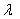 Приложение 6 

к санитарно-эпидемиологическим 

правилам и нормам "Санитарно- 

эпидемиологические требования к 

проектированию, содержанию и 

эксплуатации кабинетов 

лучевой диагностики и терапии" 

     Значения рабочей нагрузки W и анодного напряжения U 

   для расчета стационарной защиты рентгеновских кабинетов       1) при комплектации флюорографов защитной кабиной, расчет защиты помещений производится с учетом ослабления рентгеновского излучения флюорографической кабиной, указанной в эксплуатационной документации на аппарат; 

      2) для аппаратов, не вошедших в таблицу, а также при нестандартном применении перечисленных типов аппаратов W рассчитывается по значению фактической экспозиции при стандартизированных значениях анодного напряжения. Для рентгеновских аппаратов, в которых максимальное анодное напряжение ниже указанного в таблице, при расчетах и измерениях необходимо использовать максимальное напряжение, указанное в технической документации на аппарат. Приложение 7 

к санитарно-эпидемиологическим 

правилам и нормам "Санитарно- 

эпидемиологические требования к 

проектированию, содержанию и 

эксплуатации кабинетов 

лучевой диагностики и терапии" 

         Допустимая мощность дозы (далее - ДМД) 

        рентгеновского излучения за стационарной 

      защитой процедурной рентгеновского кабинета Приложение 8 

к санитарно-эпидемиологическим 

правилам и нормам "Санитарно- 

эпидемиологические требования к 

проектированию, содержанию и 

эксплуатации кабинетов 

лучевой диагностики и терапии"  

Материалы для расчета стационарной защиты       Значения радиационного выхода Kr на расстоянии 1 м от фокуса рентгеновской трубки (анодное напряжение постоянное, сила анодного тока - 1 мА, фильтр - 2 мм А1, для 250 кВ - 0,5 мм Сu)                                                 Таблица 1 

          Свинцовые эквиваленты защиты в зависимости 

      от кратности ослабления К рентгеновского излучения                                                           Таблица 2 

         Свинцовые эквиваленты строительных материалов, 

      используемых для защиты от рентгеновского излучения                                                                Таблица 3       При определении свинцового эквивалента материалов для значений анодных напряжений, не указанных в таблице, можно использовать метод линейной интерполяции. 

      При отличии плотностей фактически применяемых материалов от материалов, близких по составу, указанных в таблице, толщину материала увеличивают или уменьшают пропорционально плотности применяемого материала. 

  Материал рентгенозащитный из просвинцованного пластика ППС-73                                                        Таблица 4 

  Стекла рентгеновские защитные марок ТФ 5 и ТФ 105 ГОСТ 9541-75                                                        Таблица 5 

      "Просвинцованная резина" Тип Я-1002 и Я-1002Т                                                        Таблица 6 Приложение 9 

к санитарно-эпидемиологическим 

правилам и нормам "Санитарно- 

эпидемиологические требования к 

проектированию, содержанию и 

эксплуатации кабинетов 

лучевой диагностики и терапии"  

Средства радиационной защиты 

      1. Передвижные средства радиационной защиты: 

      1) большая защитная ширма персонала (одно-, двух-, трехстворчатая) - для защиты от излучения всего тела человека; 

      2) малая защитная ширма персонала - для защиты нижней части тела человека; 

      3) малая защитная ширма пациента - для защиты нижней части тела пациента; 

      4) экран защитный поворотный - для защиты отдельных частей тела человека в положении стоя, сидя или лежа; 

      5) защитная штора - для защиты всего тела; может применяться взамен большой защитной ширмы. 

      2. Индивидуальные средства радиационной защиты: 

      1) шапочка защитная - для защиты области головы; 

      2) очки защитные - для защиты глаз; 

      3) воротник защитный - для защиты щитовидной железы и области шеи, применяется также совместно с фартуками и жилетами, имеющими вырез в области шеи; 

      4) накидка защитная, пелерина - для защиты плечевого пояса и верхней части грудной клетки; 

      5) фартук защитный односторонний тяжелый и легкий - для защиты тела спереди от горла до голеней (на 10 см ниже колен); 

      6) фартук защитный двусторонний - для защиты тела спереди от горла до голеней (на 10 см ниже колен), включая плечи и ключицы, а сзади от лопаток, включая кости таза, ягодицы, и сбоку до бедер (не менее чем на 10 см ниже пояса); 

      7) фартук защитный стоматологический - для защиты передней части тела, включая гонады, кости таза и щитовидную железу, при дентальных исследованиях или исследовании черепа; 

      8) жилет защитный - для защиты спереди и сзади органов грудной клетки от плеч до поясницы; 

      9) передник для защиты гонад и костей таза - для защиты половых органов со стороны пучка излучения; 

      10) юбка защитная (тяжелая и легкая) - для защиты со всех сторон области гонад и костей таза, должна иметь длину не менее 35 см (для взрослых); 

      11) перчатки защитные - для защиты кистей рук и запястий, нижней половины предплечья; 

      12) защитные пластины (в виде наборов различной формы) - для защиты отдельных участков тела; 

      13) средства защиты мужских и женских гонад - для защиты половой сферы пациентов. 

      3. Дополнительные средства защиты детей: 

      1) подгузник (трусики) - для защиты нижней части тела ребенка; 

      2) пеленка - для защиты различных частей тела и групп органов; 

      3) пеленка с отверстием - для защиты всего тела за исключением частей тела, облучаемых при проведении тех или иных рентгенологических исследований. 

        Обязательные средства радиационной защиты       В зависимости от принятой медицинской технологии разрешается применять другие средства радиационной защиты. Приложение 10 

к санитарно-эпидемиологическим 

правилам и нормам "Санитарно- 

эпидемиологические требования к 

проектированию, содержанию и 

эксплуатации кабинетов 

лучевой диагностики и терапии" 

   Эффективность передвижных средств радиационной защиты                                                       Таблица 1 

            Защитная эффективность индивидуальных 

                средств радиационной защиты                                                       Таблица 2 Приложение 11 

к санитарно-эпидемиологическим 

правилам и нормам "Санитарно- 

эпидемиологические требования к 

проектированию, содержанию и 

эксплуатации кабинетов 

лучевой диагностики и терапии" 

   Форма журнала регистрации инструктажа на рабочем месте Приложение 12 

к санитарно-эпидемиологическим 

правилам и нормам "Санитарно- 

эпидемиологические требования к 

проектированию, содержанию и 

эксплуатации кабинетов 

лучевой диагностики и терапии" 

                                 Лист 

                  учета дозовых нагрузок пациента 

                при рентгенологических исследованиях       Ф.И.О. __________________________________________________        Лист вклеивается в медицинскую карту амбулаторного больного или историю развития ребенка. Приложение 13 

к санитарно-эпидемиологическим 

правилам и нормам "Санитарно- 

эпидемиологические требования к 

проектированию, содержанию и 

эксплуатации кабинетов 

лучевой диагностики и терапии" 

   Минимальные допустимые кожно-фокусные расстояния (КФР) Приложение 14 

к санитарно-эпидемиологическим 

правилам и нормам "Санитарно- 

эпидемиологические требования к 

проектированию, содержанию и 

эксплуатации кабинетов 

лучевой диагностики и терапии"  

Проведение радиационного контроля в рентгеновских кабинетах 

      1. Настоящие методические указания распространяются на измерение и оценку уровней мощности дозы при проведении радиационного контроля в рентгенодиагностических и рентгенотерапевтических отделениях и кабинетах (далее - кабинетах). 

      2. Целью указаний является унификация методики измерения и оценки уровней мощностей доз в помещениях (на территории) пребывания персонала групп А и Б и населения. 

      3. Указания предназначены для: 

      органов и организаций, осуществляющих государственный санитарно-эпидемиологический надзор; 

      лечебно-профилактических учреждений, имеющих кабинеты; 

      организаций, осуществляющих радиационный контроль, аккредитованных в установленном порядке. 

      4. Радиационный контроль проводится в кабинетах, в которых расположены: 

      рентгенодиагностические аппараты общего назначения; 

      флюорографические аппараты; 

      рентгеностоматологические аппараты; 

      маммографические аппараты; 

      рентгеновские компьютерные томографы; 

      ангиографические аппараты; 

      остеоденситометры; 

      нестационарные (палатные) рентгенодиагностические аппараты; 

      рентгеновские аппараты для литотрипсии; 

      рентгенотерапевтические аппараты; 

      другие виды рентгеновских аппаратов. 

      5. Радиационный контроль проводится в следующих случаях: 

      оформление санитарно-эпидемиологического заключения; 

      приемка кабинета в эксплуатацию; 

      выдача технического паспорта; 

      выдача санитарного паспорта; 

      изменение условий эксплуатации кабинета; 

      в плановом порядке или в случае необходимости (например, радиационная авария или другая нештатная ситуация). 

      6. Радиационный контроль в кабинетах проводится при наличии санитарно-эпидемиологического заключения на рентгеновский аппарат(ы). 

      7. Радиационный контроль в помещениях различного назначения и на прилегающей территории проводится с целью определения соответствия величин мощностей доз при эксплуатации рентгеновского аппарата значениям допустимой мощности эффективной дозы ДМД Е (табл. 2). 

      8. Измерение мощности дозы при проведении радиационного контроля проводится: 

      на рабочих местах персонала (процедурная, комната управления, комната приготовления бария, фотолаборатория); 

      в смежных по вертикали и горизонтали с процедурной рентгеновского кабинета помещениях (кабинет врача, холлы, лестничные площадки, коридоры, комнаты отдыха, туалеты, кладовые и т.п.); 

      на территории, прилегающей к процедурной; 

      в больничных палатах при использовании нестационарных аппаратов.  

Условия проведения радиационного контроля 

      9. Радиационный (дозиметрический) контроль осуществляется специалистами, имеющими право на его проведение. 

      10. Объем радиационного контроля определяется целью его проведения. 

      11. При проведении радиационного контроля администрация обследуемого учреждения обеспечивает свободное перемещение сотрудников, осуществляющих контроль, по всем контролируемым помещениям (территории). 

      12. Радиационный контроль проводится в присутствии администрации лечебно-профилактического учреждения или лица, ею уполномоченного. 

      13. Администрация обследуемого учреждения предоставляет индивидуальные средства защиты, находящиеся в кабинете, лицам, осуществляющим радиационный контроль.  

Порядок проведения радиационного контроля 

      14. Начинать измерения следует с определения мощности дозы радиационного фона при отключенном рентгеновском аппарате. В дальнейшем фон вычитается из величины измеренной мощности дозы, если компенсация фона не предусмотрена средством измерения. Периодичность контроля технического состояния рентгеновского оборудования проводится не реже одного раза в 1 год. 

      15. Измерения мощности дозы на рабочих местах персонала, в смежных помещениях и на прилегающей территории проводятся при следующих условиях: 

      толщина общего фильтра должна соответствовать значениям, указанным в эксплуатационной документации на аппарат; 

      стандартные значения анодного напряжения должны соответствовать значениям, указанным в табл. 1; 

      должны быть установлены минимальные значения анодного тока (но не менее 2 мА при рентгеноскопии) при максимальных значениях экспозиции, обеспечивающие достоверность результатов измерения мощности дозы. 

      16. Измерения мощности дозы проводятся с тканеэквивалентными (водными) фантомами следующих размеров: 

      в рентгенодиагностических кабинетах общего назначения, в рентгенотерапевтических кабинетах, а также при контроле палатных рентгеновских аппаратов: 250x250x150 мм; 

      во флюорографических кабинетах: 250x250x75 мм; 

      в ангиографических кабинетах: 250x250x225 мм; 

      в рентгеностоматологических кабинетах - диаметром 150 и высотой 200 мм; 

      в кабинетах маммографии - со штатными фантомами, придаваемыми к рентгеновскому аппарату (допускается использование в качестве фантома пакета из пластика объемом 200 мл, заполненного водой); 

      в кабинетах компьютерной томографии и остеоденситометрии - со штатными фантомами, входящими в комплект аппарата. 

      17. Фантомы располагаются на месте пациента во время проведения рентгенологического исследования (в центре пучка излучения). При их установке следует использовать подручные средства. 

      18. При проведении контроля необходимо с помощью диафрагмы установить на приемнике изображения световое поле рентгеновского излучения размерами 180x180 мм или меньших размеров таким образом, чтобы пучок рентгеновского излучения полностью перекрывался фантомом. 

      19. Радиационный контроль на рабочих местах персонала в процедурной рентгеновского кабинета непосредственно около рентгеновского аппарата проводится на участках размерами 60x60 см при вертикальном и горизонтальном положениях поворотного стола-штатива. 

      20. При радиационном контроле во флюорографических кабинетах, не оборудованных комнатой управления, измерение мощности дозы проводят на расстоянии 20 см от поверхности защитной кабины и флюорографической камеры. Расстояние между точками измерений в горизонтальной плоскости должно быть не более 50 см. 

      21. Измерения по п.п. 19 и 20 проводят в точках, расположенных на высоте от уровня пола (см):       В каждой точке необходимо провести не менее 3 измерений, а для оценки полученных результатов использовать среднее значение мощности дозы по количеству измерений в данной точке. 

      22. В помещениях, смежных с процедурной рентгеновского кабинета, измерения мощности дозы проводятся: 

      над процедурной, на высоте 80 см от пола в точках прямоугольной сетки с шагом 1-2 м; 

      под процедурной, на высоте 120 см от пола в точках прямоугольной сетки с шагом 1-2 м; 

      по горизонтали - вплотную к стене, на высоте 80 и 120 см по всей длине стены с шагом 1-2 м. 

      23. Измерения мощности дозы проводятся также на стыках защитных ограждений, у дверных проемов, смотровых окон и отверстий технологического назначения. 

      24. При радиационном контроле в кабинетах (помещениях), где расположены дентальные, ангиографические, маммографические, хирургические и другие нестационарные рентгеновские аппараты, измерения мощности дозы проводятся на местах фактического нахождения персонала во время проведения рентгенологических исследований. 

      25. При радиационном контроле в рентгеностоматологических кабинетах, расположенных смежно с жилыми помещениями, измерения мощности дозы проводятся в пределах рентгеностоматологического кабинета. Оценку результатов измерений проводят с учетом кратности ослабления рентгеновского излучения в соответствии с расчетом радиационной защиты, представленным в технологическом проекте на кабинет. 

      26. При радиационном контроле в рентгенотерапевтических кабинетах измерения проводятся только в помещениях и на территориях, смежных с процедурной. 

      27. Измеренные значения мощности дозы приводятся к значениям стандартной рабочей нагрузки, приведенным в таблице 1, по формуле:       Dприв = Dизм / Iизм х W/1800, мкГр/ч, где                    (1)       Dприв - значение мощности дозы, приведенное к стандартной рабочей нагрузке аппарата, мкГр/ч; 

      Dизм - измеренное значение мощности дозы, мкГр/ч; 

      W - недельная рабочая нагрузка, (мА . мин)/нед (таблица 1); 

      1800 - время работы персонала группы А, мин/нед; 

      Iизм - величина тока, установленная во время измерения, мА. 

      28. По полученным значениям Dприв рассчитываются значения мощности эффективной дозы Е. 

      В процедурной на рабочем месте врача-рентгенолога Е (рентгенолаборанта) рассчитывается по формуле: 

      E=0,5Dx(0,15D пр160 +0,30D пр120 +0,50D пр80 +0,05D пр30 ), мкЗв/ч, где      (2)       D пр - мощность поглощенной дозы на разных высотах от уровня чистого пола, мкГр/ч; 

      0,5 - коэффициент перехода от мощности поглощенной дозы к мощности эффективной дозы. 

      29. В смежных помещениях величина при измерениях в 2 точках по высоте рассчитывается по формуле:       Е = 0,25 х (D пр80 + 0,50 D пр120 ), мкЗв/ч       (3) 

      при измерениях в одной точке по высоте - по формуле:       Е = 0,5 х D пр , мкЗв/ч, мкЗв/ч                 (4) 

      30. Рассчитанные значения Е на рабочих местах, в смежных помещениях и на прилегающей территории не должны превышать значений ДМД, указанных в табл. 2. 

      31. Результаты радиационного контроля оформляются протоколом форма 398/у, утвержденной приказом Министра здравоохранения Республики Казахстан от 8 июля 2005 года N 332.  

4. Средства измерений 

      32. Для измерений мощности дозы следует пользоваться дозиметрическими приборами, удовлетворяющими следующим требованиям: 

      энергетический диапазон эффективной энергии излучения 15-3000 кэВ; 

      диапазон измеряемой мощности дозы D 0,1-1000 мкГр/ч; 

      предел основной погрешности измерений не более + 20 %. 

      33. Все используемые средства измерений должны иметь действующие свидетельства о государственной поверке. 

       Стандартизированные значения рабочей нагрузки и 

  анодного напряжения при проведении радиационного контроля                                                         Таблица 1                                                         Таблица 2 

      Значения допустимой мощности эффективной дозы ДМД Е       Результаты радиационного контроля оформляются протоколом. Минимальный объем информации, которую необходимо отразить в протоколе, представлен в приложении. Приложение 15 

к санитарно-эпидемиологическим 

правилам и нормам "Санитарно- 

эпидемиологические требования к 

проектированию, содержанию и 

эксплуатации кабинетов 

лучевой диагностики и терапии"  

Перечень эксплуатационных параметров медицинского 

рентгеновского оборудования, подлежащих контролю 

      1. Контроль эксплуатационных параметров медицинских рентгеновских аппаратов, преобразователей рентгеновского изображения и фотолабораторного оборудования, прямо или косвенно влияющих на обеспечение радиационной безопасности пациентов и персонала, проводится при испытании новых и модернизированных видов рентгеновского оборудования: 

      1) периодическом контроле эксплуатационных параметров медицинского рентгеновского оборудования, находящегося в эксплуатации с целью определения возможности продления сроков его эксплуатации; 

      2) текущем контроле эксплуатационных параметров рентгеновского оборудования. 

      2. Программа испытаний при получении санитарно-эпидемиологического заключения на новые и модернизированные виды медицинского рентгеновского оборудования и при проведении периодического контроля включает проверку основных параметров рентгеновского аппарата. Объем испытаний определяется назначением и типом рентгеновского оборудования. 

      Параметры питающего устройства и рентгеновского излучателя: 

      1) суммарная фильтрация пучка рентгеновского излучения; 

      2) точность выполнения установок анодного напряжения, слой половинного ослабления; 

      3) проверка формы кривой и пульсаций анодного напряжения; 

      4) точность выполнения установок силы анодного тока; 

      5) точность выполнения установок количества электричества (мА . с); 

      6) точность установки длительности экспозиции; 

      7) повторяемость дозы излучения в режиме снимка в ручном и автоматическом режимах; 

      8) линейность дозы излучения при заданном анодном напряжении; 

      9) проверка радиационной защиты рентгеновского излучателя при наличии заглушки; 

      10) измерение радиационного выхода; 

      11) наличие сигнализации при времени облучения, превышающем 5 мин; 

      12) совпадение оптического (светового) и рентгеновского полей излучения; 

      13) проверка ухода центрального луча рентгеновского излучения при изменении положений штатива и изменении фокусного расстояния; 

      14) усилие перемещения подвижных частей экраноснимочного устройства аппарата; 

      15) угол и глубина среза при томографии. 

      Параметры преобразователя изображения: 

      1) доза (мощность дозы) рентгеновского излучения в плоскости приемника излучения при заданных значениях порогового контраста и разрешающей способности; 

      2) качество изображения (размер рабочего поля, разрешающая способность, минимальный контраст, динамический диапазон, искажение изображения); 

      3) работоспособность вспомогательных функций (переход от одного масштаба к другому, от негативного изображения к позитивному и другие); 

      4) работоспособность системы стабилизации яркости или экспонометрии (стабильность качества изображения при изменении характеристик объекта или режима работы). 

      Параметры фотолабораторного оборудования: 

      1) неактиничность фотолабораторного освещения; 

      2) стабильность термостатирующего устройства; 

      3) точность фоточасов; 

      4) температура и длительность сушки пленки в сушильном шкафу. 

      3. Объем испытаний параметров рентгеновского оборудования при текущем контроле: 

      1) функционирование экспонометра; 

      2) контроль совпадения светового и рентгеновского полей; 

      3) контроль перпендикулярности рабочего пучка поверхности приемников излучения; 

      4) оценка функционирования тормозов штативов; 

      5) оценка работы программы деления кассет в экраноснимочном устройстве; 

      6) оценка функционирования томографической приставки; 

      7) проверка усиливающих экранов и рентгеновских кассет; 

      8) проверка (визуальная) функционирования преобразователя изображения; 

      9) проверка фотолабораторного освещения; 

      10) проверка функционирования банков-танков, сушильных шкафов и фоточасов; 

      11) определение качества растворов; 

      12) оценка качества рентгеновской и флюорографической пленок. 

      Контроль указанных параметров в процессе эксплуатации выполняется штатными медицинскими сотрудниками рентгеновского кабинета (отделения). 

      При оценке параметров рентгеновских аппаратов со сроком эксплуатации, превышающим 10 лет, могут вводиться ограничения, как по числу испытываемых параметров, так и по их диапазону в зависимости от назначения и типа аппарата. Приложение 16 

к санитарно-эпидемиологическим 

правилам и нормам "Санитарно- 

эпидемиологические требования к 

проектированию, содержанию и 

эксплуатации кабинетов 

лучевой диагностики и терапии" 

   Значения рабочей нагрузки (W) и анодного напряжения (U) 

   для расчета защиты рентгеностоматологических кабинетов Приложение 17 

к санитарно-эпидемиологическим 

правилам и нормам "Санитарно- 

эпидемиологические требования к 

проектированию, содержанию и 

эксплуатации кабинетов 

лучевой диагностики и терапии" 

                Состав и площади помещений для 

            рентгеностоматологических исследований Приложение 18 

к санитарно-эпидемиологическим 

правилам и нормам "Санитарно- 

эпидемиологические требования к 

проектированию, содержанию и 

эксплуатации кабинетов 

лучевой диагностики и терапии" 

      Набор передвижных и индивидуальных средств защиты 

        персонала, пациентов в рентгенодиагностическом 

         кабинете для стоматологических исследований 
					© 2012. РГП на ПХВ «Институт законодательства и правовой информации Республики Казахстан» Министерства юстиции Республики Казахстан
				Дата, 

время Замечания 

персонала и 

решение по 

дальнейшей 

эксплуатации Вид 

неисправности, 

способ 

устранения Возможность 

и условия 

эксплуатации Подпись 

техника, дата Рентгеновский аппарат Площадь, м 2 (не менее) Площадь, м 2 (не менее) Рентгеновский аппарат Предусматривается 

использование 

каталки Не предусматривается 

использование каталки Рентгенодиагностический 

комплекс (РДК) с полным 

набором штативов (ПСШ, 

стол снимков, стойка 

снимков, штатив снимков) 45 40 РДК с ПСШ и 

универсальной 

стойкой-штативом, 

рентгенодиагностический 

аппарат с цифровой 

обработкой изображения 34 26 РДК с ПСШ, имеющим 

дистанционное управление 24 16 Аппарат для 

рентгенодиагностики 

методом рентгенографии 

(стол снимков, стойка 

для снимков, штатив 

снимков) 16 16 Аппарат для 

рентгенодиагностики с 

универсальной 

стойкой-штативом 24 14 Аппарат для 

близкодистанционной 

рентгенотерапии 24 16 Аппарат для 

дальнедистанционной 

рентгенотерапии 24 20 Аппарат для маммографии 6 Аппарат для 

остеоденситометрии 8 Наименование помещения Площадь, м 2 

(не менее) Общие помещения отделения (кабинета) Общие помещения отделения (кабинета) 1. Кабинет заведующего отделением 12 2. Комната персонала 10 (+3,5 м 2 

на каждого 

дополнительного 

сотрудника) 3. Комната просмотра результатов 

(снимков) 6 4. Кабина для приготовления бария 3 5. Ожидальная 6 6. Материальная 8 7. Кладовая запасных частей 6 8. Кладовая предметов уборки 3 9. Помещение временного хранения 

рентгеновской пленки 6 10. Комната личной гигиены персонала 3 11. Уборные для персонала и пациентов 3 на одну кабину 12. Компьютерная 12 13. Инженерная 12 Кабинет рентгенодиагностики Кабинет рентгенодиагностики 1. Флюорографический кабинет для 

массовых обследований 

процедурная 

раздевальная 

ожидальная 

фотолаборатория 2) 

комната персонала 14 

6 

6 

6 

9 2. Флюорографический кабинет для 

диагностических снимков 

комната управления (при отсутствии 

защитной кабины) 

фотолаборатория 2) 

кабина для раздевания 1) 

кабинет врача (для аппаратов с 

цифровой обработкой изображения) 14 

  

6 6 3 9 3. Кабинет рентгенодиагностики 

методом рентгеноскопии и 

рентгенографии (1,2 и 3 р. м.) 

процедурная 1 процедурная 2 комната управления 

кабина для раздевания 1) 

фотолаборатория 2) 

кабинет врача   по таблице 1 

приложения 2 

по таблице 1 

приложения 2 

6 

3 

  

8 

9 4. Кабинет рентгенодиагностики 

заболеваний желудочно-кишечного 

тракта (1 р. м.) 

процедурная комната управления 

фотолаборатория 

уборная для пациентов 

кабина для раздевания с кушеткой 1) 

кабинет врача   по таблице 1 

приложения 2 

6 

8 

3 

4 

9 5. Кабинет рентгенодиагностики 

методом рентгенографии и/или 

томографии (1,2 и 3 р. м.) 

процедурная 1 

комната управления 

кабина для раздевания 1) 

фотолаборатория 2) 

комната персонала    6 

3 8 

9 6. Кабинет рентгенодиагностики 

заболеваний молочной железы методом 

маммографии 

процедурная 

процедурная специализированных 

методов (при необходимости) 

кабина для раздевания 1) 

фотолаборатория 2) 

кабинет врача   6 

8 3 8 

9 7. Кабинет рентгенодиагностики 

заболеваний мочеполовой системы 

(урологический) 

процедурная со сливом комната управления 

фотолаборатория 2) 

кабина для раздевания с кушеткой 1) 

кабинет врача   по таблице 1 

приложения 2 

6 

8 4 

9 8. Кабинет (бокс) рентгенодиагностики 

инфекционных отделений 

тамбур при входе в бокс (шлюз при 

входе в бокс) 

ожидальная 

уборная при ожидальной 

процедурная комната управления 

фотолаборатория 2) 

кабинет врача 1,5 6 

3 

по таблице 1 

приложения 2 

6 8 

9 9. Кабинет топометрии (планирования 

лучевой терапии) 

процедурная комната управления 

кабина для приготовления бария 

фотолаборатория 2) 

кабинет врача 

уборная по таблице 1 

приложения 2 

6 

3 

8 

9 

3 Рентгенооперационный блок Рентгенооперационный блок 1. Блок диагностики заболеваний 

сердца и сосудов 

рентгенооперационная 

комната управления 

предоперационная 

стерилизационная 1) 

комната временного пребывания 

больного после исследования 1) 

фотолаборатория 2) 

кабинет врача 48 

8 

6 

8 

8 

  8 

9 2. Блок для диагностики заболеваний 

легких и 

рентгенооперационная 

комната управления 

предоперационная 

стерилизационная 1) 

цитологической диагностики 1) 

фотолаборатория 2) 

комната просмотра снимков 1) 

кабинет врача 

комната медсестер 1) 

комната личной гигиены персонала 1) 

комната хранения грязного белья 1) 32 

8 

6 

6 

  

6 

8 

  

6 

9 

13 4 

4 3. Блок диагностики заболеваний 

урогенитальной системы 

рентгенооперационная 

комната управления 

фотолаборатория 2) 

кабинет врача 

комната приготовления контрастных 

средств 1) 

уборная для пациентов 26 

6 

8 

9 5 3 4. Блок диагностики заболеваний 

репродуктивных органов (молочной 

железы) 

рентгенооперационная 

комната управления 

фотолаборатория 2) 

кабинет врача   8 

4 

6 

9 Кабинет рентгеновской компьютерной томографии Кабинет рентгеновской компьютерной томографии 1. Кабинет РКТ для исследования головы 

процедурная 

комната управления 

генераторная/компьютерная 

фотолаборатория 2) 

кабинет врача 18 

7 

8 

8 

9 2. Кабинет РКТ для рутинного 

исследования 

процедурная 

комната управления 

генераторная/компьютерная 

фотолаборатория 2) 

кабинет врача 

кабина для раздевания 

просмотровая 22 

8 

8 

8 

9 

4 

6 3. Кабинет РКТ для 

рентгенохирургических исследований 

процедурная 

предоперационная 

комната управления 

генераторная/компьютерная 

фотолаборатория 2) 

кабинет врача 

просмотровая 

комната приготовления контрастных 

средств 36 

7 

10 

8 

8 

9 

10 

5 уборная для пациентов 

комната медперсонала 

комната инженеров 3 

12 

12 1) необязательно; 

2) не нужны при использовании аппаратов для цифровой 

рентгенографии и флюорографии. 1) необязательно; 

2) не нужны при использовании аппаратов для цифровой 

рентгенографии и флюорографии. Наименование помещения Площадь, м 2 

(не менее) Кабинет близкодистанционной рентгенотерапии 

процедурная с 2-3 излучателями 

процедурная с 1 излучателем 

комната управления 

кабинет врача (смотровая) 

ожидальная 16 

12 

9 

10 

6 2. Кабинет дальнедистанционной 

рентгенотерапии 

процедурная 

комната управления 

кабинет врача (смотровая) 

ожидальная 20 

9 

10 

6 Наименование помещения Температура, 

о С Кратность 

воздухообмена 

в час Кратность 

воздухообмена 

в час Наименование помещения Температура, 

о С приток вытяжка Общие помещения Общие помещения Общие помещения Общие помещения 1. Кабинет заведующего отделением 20 - 1,5 2. Комната персонала 20 - 1,5 3. Комната просмотра результатов 

(снимков) 20 - 1,5 4. Кабина для приготовления бария 18 - 1,5 5. Ожидальная 18 - 1,5 6. Материальная 18 - 1,5 7. Кладовая запасных частей 18 1,5 8. Кладовая предметов уборки 18 - 1,5 9. Помещение временного хранения 

рентгеновской пленки (не более 

100 кг) 18 - 1,5 10. Комната личной гигиены 

персонала 22 3 5 11. Уборные для персонала или 

пациентов 20 50 м 3 на 

один 

унитаз 12. Компьютерная 18 3 2 13. Инженерная 18 - 1,5 Кабинет рентгенодиагностики Кабинет рентгенодиагностики Кабинет рентгенодиагностики Кабинет рентгенодиагностики 1. Процедурная 20 3 4 2. Комната управления 18 3 4 3. Раздевальная 20 3 1,5 4. Кабина для раздевания 20 3 1,5 5. Тамбур 18 - 1,5 6. Шлюз 18 5 5 7. Кабинет врача 20 - 1,5 8. Фотолаборатория 18 3 4 Рентгенооперационный блок Рентгенооперационный блок Рентгенооперационный блок Рентгенооперационный блок 1. Рентгенооперационная 20 12 10 2. Комната управления 18 3 4 3. Малая операционная 20 10 5 4. Кабина для раздевания, 

комната временного пребывания 

больного, комната личной гигиены 20 3 1,5 5. Кабинет врача, комната 

просмотра снимков, комната 

медсестер 20 - 1,5 6. Кладовая, материальная 18 - - 7. Уборная для пациентов 20 50 м 3 Наименование помещения Температура, 

о С Кратность 

воздухообмена в час Кратность 

воздухообмена в час Наименование помещения Температура, 

о С приток вытяжка 1. Процедурная 20 3 2 2. Комната управления 18 2 1 3. Кабинет врача 20 1 I Наименование помещения Освещен- 

ность, лк Источник 

света Общие помещения отделения Общие помещения отделения Общие помещения отделения 1. Кабинет заведующего отделением 300 

150 л. л. 

л. н. 2. Комната персонала 300 

150 л. н. 

л. н. 3. Комната просмотра результатов (снимков) 200 

100 л. л. 

л. н. 4. Кабина для приготовления бария 100 

50 л. л. 

л. н. 5. Ожидальная 100 

50 л. л. 

л. н. 6. Материальная 30 л. н. 7. Кладовая запасных частей 30 л. н. 8. Кладовая предметов уборки 30 л. н. 9. Помещение временного хранения 

рентгеновской пленки 30 л. н. 10. Комната личной гигиены персонала 100 

50 л. л. 

л. н. 11. Уборные для персонала и пациентов 70 л. н. 12. Компьютерная 300 л. л. 13. Инженерная 150 л. н. 14. Фотолаборатория 70 л. н. Кабинет рентгенодиагностики Кабинет рентгенодиагностики Кабинет рентгенодиагностики 1. Процедурная для рентгеноскопии 200 

100 л. л. 

л. н. 2. Процедурная для рентгенографии 200 

100 л. л. 

л. н. 3. Процедурная для флюорографии 150 

75 л. л. 

л. н. 4. Комната управления 50 л. н. 5. Раздевальная 200 

100 л. л. 

л. н. 6. Кабина для раздевания 150 

75 л. л. 

л. н. 7. Тамбур 75 

30 л. л. 

л. н. 8. Шлюз 75 

30 л. л. 

л. н. 9. Кабинет врача 300 

150 л. л. 

л. н. Рентгенооперационный блок Рентгенооперационный блок Рентгенооперационный блок 1. Рентгенооперационная 300 

200 л. л. 

л. н. 2. Комната управления 50 л. н. 3. Предоперационная, стерилизационная, 

микроскопная 300 

150 л. л. 

л. н. 4. Кабина для раздевания, комната 

временного пребывания больного, комната 

личной гигиены 100 

50 л. л. 

л. н. 5. Кабинет врача, комната просмотра 

снимков, комната медсестер 300 

150 л. л. 

л. н. 6. Кладовая, материальная 30 л. н. 7. Уборная для пациентов 60 л. н. Кабинет рентгеновской компьютерной томографии Кабинет рентгеновской компьютерной томографии Кабинет рентгеновской компьютерной томографии 1. Процедурная 300 

150 л. л. 

л. н. 2. Комната управления 50 л. н. 3. Генераторная 200 

100 л. л. 

л. н. 4. Кабинет для раздевания 70 

35 л. л. 

л. н. 5. Кабинет врача 300 

150 л. л. 

л. н. Наименование помещения Освещенность, лк Источник света 1. Процедурная 300 

150 л. л. 

л. н. 2. Комната управления 200 

100 л. л. 

л. н. 3. Кабинет врача 300 

150 л. л. 

л. н. Рентгеновская аппаратура Рабочая нагрузка 

W, (мА - мин)/нед Анодное 

напряжение, кВ 1. Рентгенофлюорографический 

аппарат с люминесцентным 

экраном и оптическим 

переносом изображения, 

пленочный и цифровой 1 000 1) 100 2. Рентгенофлюорографический 

малодозовый аппарат со 

сканирующей линейкой 

детекторов и цифровой 

обработкой изображения 2 000 1) 100 3. Рентгенофлюорографический 

малодозовый аппарат с УРИ, 

ПЗС-матрицей и цифровой 

обработкой изображения 50 100 4. Рентгенодиагностический 

аппарат с цифровой 

обработкой информации 1000 100 5. Рентгенодиагностический 

комплекс с полным набором 

штативов (1-е, 2-е и 3-е 

рабочие места) 1 000 100 6. Рентгеновский аппарат 

для рентгеноскопии (1-е 

рабочее место - поворотный 

стол-штатив ПСШ) 1000 100 7. Рентгеновский аппарат 

для рентгенографии (2-е и 

3-е рабочие места - стол 

снимков и стойка снимков) 1000 100 8. Ангиографический комплекс 400 100 9. Рентгеновский 

компьютерный томограф 400 125 10. Хирургический 

передвижной аппарат с УРИ 200 100 11. Палатный рентгеновский 

аппарат 200 90 12. Рентгеноурологический 

стол 400 90 13. Рентгеновский аппарат 

для литотрипсии 200 90 14. Маммографический 

рентгеновский аппарат 200 40 15. Рентгеновский аппарат 

для планирования лучевой 

терапии (симулятор) 200 100 16. Аппарат для 

близкодистанционной 

рентгенотерапии 5 000 100 17. Аппарат для 

дальнедистанционной 

рентгенотерапии 12 000 250 18. Остеоденситометр для 

всего тела 200 Номинальное 19. Остеоденситометр для 

конечностей 100 70 20. Остеоденситометр для 

всего тела и его частей с 

использованием широкого 

пучка излучения и двумерного 

цифрового детектора 50 Номинальное Помещение, территория ДМД 

мкГр/ч T, 

отн. сд. n, 

отн. ед t p 

ч/год ПД, 

мЗв/год 1. Помещения постоянного 

пребывания персонала 

группы А (процедурная, 

комната управления, 

комната приготовления 

бария, фотолаборатория, 

кабинет врача) 13 1 1 1 500 20 2. Помещения, смежные по 

вертикали и горизонтали 

с процедурной 

рентгеновского кабинета, 

имеющие постоянные 

рабочие места персонала 

группы Б 2,5 1 1,3 2 000 5 3. Помещения, смежные по 

вертикали и горизонтали 

с процедурной 

рентгеновского кабинета 

без постоянных рабочих 

мест (холл, гардероб, 

лестничная площадка, 

коридор, комната отдыха, 

уборная, кладовая) 10 0,25 1,3 2 000 5 4. Помещения 

эпизодического 

пребывания персонала 

группы Б (технический 

этаж, подвал, чердак) 40 0,06 1,3 2 000 5 5. Палаты стационара, 

смежные по вертикали и 

горизонтали с 

процедурной 

рентгеновского кабинета 1,3 0,25 2 3 000 1 6. Территория, 

прилегающая к наружным 

стенам процедурной 

рентгеновского кабинета 2,8 0.12 2 3 000 1 7. Жилые помещения, 

смежные с процедурной 

рентгеностоматологичес- 

кого кабинета 0,3 1 2 3 000 1 Анодное напряжение, кВ 40 50 70 75 100 150 200 250 Радиационный выход, 

K R мГр . м 2 /(мА . мин) 2,0 3,0 5,6 6,3 9 18 25 20 К, 

отн. ед. Свинцовый эквивалент (мм) при анодном 

напряжении (кВ) и фильтре Свинцовый эквивалент (мм) при анодном 

напряжении (кВ) и фильтре Свинцовый эквивалент (мм) при анодном 

напряжении (кВ) и фильтре Свинцовый эквивалент (мм) при анодном 

напряжении (кВ) и фильтре Свинцовый эквивалент (мм) при анодном 

напряжении (кВ) и фильтре Свинцовый эквивалент (мм) при анодном 

напряжении (кВ) и фильтре К, 

отн. ед. 2 мм Al 2 мм Al 2 мм Al 2 мм Al 2 мм Al 0,5 мм Сu К, 

отн. ед. 50 75 100 150 200 250 Толщина защиты из свинца, d. Pb, мм Толщина защиты из свинца, d. Pb, мм Толщина защиты из свинца, d. Pb, мм Толщина защиты из свинца, d. Pb, мм Толщина защиты из свинца, d. Pb, мм Толщина защиты из свинца, d. Pb, мм Толщина защиты из свинца, d. Pb, мм 3 0,02 - 0,1 0,16 0,24 0,2 7 0,05 0,11 0,21 0,31 0,46 0,6 10 0,06 0,13 0,25 0,37 0,55 0,7 15 0,08 0,17 0,31 0,46 0.69 1,0 20 0,09 0,2 0,37 0,53 0,8 1,1 25 0,1 0,22 0,42 0,59 0,9 1,3 30 0,11 0,24 0,45 0,62 0,9 1,4 40 0,12 0,28 0,52 0,69 1,1 1,6 50 0,13 0,31 0,58 0,8 1,2 1,9 70 0,14 0.36 0,68 0,8 1,3 2,0 100 0,16 0,41 0,8 1,0 1,5 2,4 150 0,2 0,5 0,9 1,1 1,7 2,7 200 0,2 0,5 1,0 1,2 1,8 3,0 300 0,3 0,6 1,1 1,4 2,0 3,5 400 0,3 0,7 1,2 1,5 2,2 3,8 600 0,3 0,75 1,3 1,7 2,4 4.2 800 0,3 0,8 1,4 1,7 2,5 4,5 1 000 0,3 0,8 1,5 1,8 2,6 4,7 1 500 0,4 0,9 1,6 2,0 2,8 5,2 2 000 0,4 1,0 1,7 2,1 3,0 5,6 2 500 0,4 1,0 1,8 2,2 3,1 5,8 3000 0,4 1.1 1,9 2,3 3.2 6,0 4 000 0,45 1,1 2,0 2,4 3,35 6,2 6 000 0,5 1,2 2,2 2,6 3,6 6,8 10 000 0,5 1,3 2,3 2,75 3,9 7,4 12 000 0,5 1,3 2,4 2,85 4,0 7,6 15 000 0,55 1,35 2,5 2,95 4,1 7,8 20 000 0,6 1,4 2,6 3,1 4,3 8,1 30 000 0,6 1,5 2,7 3,2 4,5 8,6 40 000 0,65 1,6 2,85 3,3 4,7 9,0 50 000 0,65 1,65 2,9 3,4 4,8 9,2 60 000 0,65 1,65 3,0 3,5 4,9 9,4 100 000 0,7 1,8 3,2 3,7 5,2 10,0 200 000 0,75 1,9 3,4 4,0 5,6 11,0 300 000 0,8 2,0 3,6 4,2 5,8 11,4 500 000 0,8 2,2 3,8 4,4 6,1 12,0 1 000 000 0,9 2,3 4,0 4,7 6,5 13,0 1 500 000 0,9 2,3 4,2 4,8 6,7 13,4 3 000 000 1,0 2,5 4,4 5,1 7,1 14,2 5 000 000 1,0 2,6 4,6 5,3 7,4 15,0 10 000 000 1,1 2,8 4,9 5,6 7,8 15,8 Материал Плот- 

ность, 

г/cм 3 Тол- 

щина 

свин- 

ца, 

мм Эквивалентная толщина материала (мм) при 

напряжении на рентгеновской трубке (кВ) Эквивалентная толщина материала (мм) при 

напряжении на рентгеновской трубке (кВ) Эквивалентная толщина материала (мм) при 

напряжении на рентгеновской трубке (кВ) Эквивалентная толщина материала (мм) при 

напряжении на рентгеновской трубке (кВ) Эквивалентная толщина материала (мм) при 

напряжении на рентгеновской трубке (кВ) Эквивалентная толщина материала (мм) при 

напряжении на рентгеновской трубке (кВ) Эквивалентная толщина материала (мм) при 

напряжении на рентгеновской трубке (кВ) Эквивалентная толщина материала (мм) при 

напряжении на рентгеновской трубке (кВ) Эквивалентная толщина материала (мм) при 

напряжении на рентгеновской трубке (кВ) Эквивалентная толщина материала (мм) при 

напряжении на рентгеновской трубке (кВ) Материал Плот- 

ность, 

г/cм 3 Тол- 

щина 

свин- 

ца, 

мм 50 60 75 100 125 150 180 200 220 250      Сталь 7,9 0,2 1,1 - 1,2 1,2 - 2,4 3,2 - 3,4      Сталь 0,5 3,2 - 3,2 3,2 - 6,6 - 7,6 - 8      Сталь 1 5 5,5 6 9 12 12,5 13 12,5 12      Сталь 2 - 10 11 12 18,5 25 26 27 24 20      Сталь 3 - 16 18 19 23 37 39 40 34 28      Сталь 4 - 22 24 25 38 50 53 55 45 35      Сталь 6 - - - 36 54 71 76 80 64 48      Сталь 8 - - 50 72 93 100,5 108 84 60      Сталь 10 - - - 119 130 140 108 75     Бетон 2,3 1 - 80 80 85 85 85 85 85 73,5 60     Бетон 2 - 160 160 160 160 160 155 150 123 95     Бетон 3 - 210 210 210 220 230 200 210 168 125     Бетон 4 - 320 338 355 345 290 283 275 213 150     Бетон 6 - - - 450 425 400 305 210     Бетон 8 - - - - - 560 550 540 400 260     Бетон 10 4 - - - - - - 670 485 300    Барито- 

бетон, 

штука- 

турка 2,7 0,5 - - - 5 - 8,5 - 10,8 - 12    Барито- 

бетон, 

штука- 

турка 1 - - - 10,5 - 22 - 25 - 23    Барито- 

бетон, 

штука- 

турка 2 - - 20,4 - 38 - 46 - 45    Барито- 

бетон, 

штука- 

турка 3 - - - 29 - 62 - 68 - 64    Барито- 

бетон, 

штука- 

турка 4 - - - 36 - 90 - 90 - 75    Барито- 

бетон, 

штука- 

турка 6 - - - 55 - 20 - 26 - 116    Барито- 

бетон, 

штука- 

турка 8 - - 68 - 156 - 165 - 140    Барито- 

бетон, 

штука- 

турка 10 - - 84 188 205 - 165     Кирпич 

полно- 

телый 1,8 0,5 - - - 70 - 84 - 76 - 68     Кирпич 

полно- 

телый 1 - - - 120 - 150 - 130 - 120     Кирпич 

полно- 

телый 2 - - - 195 - 260 - 230 - 190     Кирпич 

полно- 

телый 3 - - - 260 - 340 - 310 - 250     Кирпич 

полно- 

телый 4 - - - 330 - 420 - 370 - 300     Кирпич 

полно- 

телый 6 - - - 450 - 570 - 490 - 390     Кирпич 

полно- 

телый 8 - - - - - - - 600 470     Кирпич 

полно- 

телый 10 - - - - - - - - 540     Кирпич 

полно- 

телый 12 - - - - - - - - 610    Кирпич 

полно- 

телый 1,6 0,5 110 90 80 - 95 90 - 80    Кирпич 

полно- 

телый 1 220 - 170 135 - 170 - 150 - 135    Кирпич 

полно- 

телый 2 - - 270 220 - 290 - 260 - 215    Кирпич 

полно- 

телый 3 - - 360 290 380 - 345 - 280    Кирпич 

полно- 

телый 4 - - 450 370 470 - 415 - 340    Кирпич 

полно- 

телый 6 - - 505 640 - 550 - 435    Кирпич 

полно- 

телый 8 - - - - - - - 670 - 530    Кирпич 

полно- 

телый 10 - - - - - - 780 - 600   Гипсо- 

картон 0,84 0,2 50 - - 48 - 63 - 62 - 60   Гипсо- 

картон 0,4 110 - - 89 - 120 - ПО 105   Гипсо- 

картон 0,6 170 - 130 175 - 155 - 145   Гипсо- 

картон 0,8 230 - - 165 - 220 - 200 - 180   Гипсо- 

картон 1.0 290 - - 200 - 270 - 240 - 220      Пено- 

бетон 0,63 0,2 84 - - 66 82 - 92 - 77      Пено- 

бетон 0,4 180 - - 120 - 160 145 - 135      Пено- 

бетон 0,6 280 - - 170 - 230 - 200 - 180      Пено- 

бетон 0,8 380 - - 220 - 280 - 260 - 230      Пено- 

бетон 1,0 480 - - 270 340 - 310 - 270      Пено- 

бетон 1,2 - - 310 - 400 - 360 310      Пено- 

бетон 1,4 - - - 350 450 - 410 - 340      Пено- 

бетон 1,6 - - - 390 - 500 - 450 - 380      Пено- 

бетон 1,8 - 430 - 560 - 500 - 410      Пено- 

бетон 2,0 - - - 470 - 600 - 530 - 440 Строи- 

тельный 

материал 

СРБ 

(тяжелый 

бетон) 2.7 1 20 - 21 24 - 28 - - - - Строи- 

тельный 

материал 

СРБ 

(тяжелый 

бетон) 2 40 - 42 48 - 48 - - - Строи- 

тельный 

материал 

СРБ 

(тяжелый 

бетон) 3 60 - 62 70 70 - - - - Строи- 

тельный 

материал 

СРБ 

(тяжелый 

бетон) 4 80 - 80 94 - 94 - - - Строи- 

тельный 

материал 

СРБ 

(тяжелый 

бетон) 6 - - - - - 132 - - - - Строи- 

тельный 

материал 

СРБ 

(тяжелый 

бетон) 8 - - - - - 172 - - Наименование Тип Размер, мм Поверхностная 

плотность, 

кг/м 2 Свинцовый 

эквивалент, 

мм Рулонный ПЛ-1 7000 х 900 х 2,5 7 0,32 Плиты ПП-1 700 х 500 х 10 28 1,2 Плиты ПП-2 1000 x 500 x 10 28 1.2 Толщина стекла, мм Свинцовый эквивалент (мм) при 

напряжении 180-200 кВ (не менее) 10 2,5 15 4,0 20 5,0 25 6,5 50 13,5 Толщина 

пластины, мм 1,0-1,4 1,5-1,9 2,0-2,9 3,0-3,5 3,6-4,0 Свинцовый 

эквивалент, мм > 0,25 > 0,35 > 0,5 > 0,75 > 1,0 Тип 1697 Тип 1697 Тип 1697 Тип 1697 Тип 1697 Тип 1697 Толщина 

пластины, мм 1,0-1,2 1,2-1,4 1,5-1,9 2,0-2,9 3,0-3,5 Свинцовый 

эквивалент, мм > 0,25 > 0,35 > 0,5 > 0,75 > 1,0 Средства 

радиационной 

защиты Назначение рентгеновского кабинета Назначение рентгеновского кабинета Назначение рентгеновского кабинета Назначение рентгеновского кабинета Назначение рентгеновского кабинета Назначение рентгеновского кабинета Средства 

радиационной 

защиты Флюоро- 

графия Рентге- 

носкопия Рентге- 

нография Уро- 

графия Маммо- 

графия, 

денсито- 

метрия Ангио- 

графия Большая защитная 

ширма (при 

отсутствии 

комнаты 

управления или 

других средств) 1 1 1 1 1 1 Малая защитная 

ширма 1 1 1 Фартук защитный 

односторонний 1 1 1 1 1 Фартук защитный 

двусторонний 1 1 Воротник защитный 1 1 1 1 1 1 Жилет защитный 

с юбкой защитной 1 1 1 Передник для 

защиты гонад или 

юбка 1 1 1 1 1 1 Шапочка защитная 1 1 1 Очки защитные 1 1 1 Перчатки защитные I 1 1 Набор защитных 

пластин 1 1 1 Наименование Минимальное значение свинцового 

эквивалента, мм Рb Большая защитная ширма 0,25 Малая защитная ширма врача 0,5 Малая защитная ширма пациента 0,5 Экран защитный поворотный 0,5 Защитная штора 0,25 Наименование Минимальное значение 

свинцового эквивалента, мм Рb Фартук защитный односторонний 

тяжелый 0,35 Фартук защитный односторонний 

легкий 0,25 Фартук защитный двусторонний 

передняя поверхность 

вся остальная поверхность 0,35 

0,25 Фартук защитный 

стоматологический 0,25 Накидка защитная (пелерина) 0,35 Воротник защитный 

тяжелый 

легкий 0,35 

0,25 Жилет защитный передняя 

поверхность 

тяжелый 

легкий 

остальная поверхность 

тяжелый 

легкий   0,35 

0,25 0,25 

0,15 Юбка защитная 

тяжелая 

легкая 0,5 

0,35 Передник для защиты гонад 

тяжелый 

легкий 0,5 

0,35 Шапочка защитная (вся 

поверхность) 0,25 Очки защитные 0,25 Перчатки защитные 

тяжелые 

легкие 0,25 

0,15 Защитные пластины 1,0-0,5 Подгузник, пеленка, пеленка с 

отверстием 0,35 Дата Фами- 

лия, 

ини- 

циа- 

лы 

инс- 

трук- 

ти- 

руе- 

мого Про- 

фес- 

сия, 

долж- 

ность 

инс- 

трук- 

ти- 

руе- 

мого Инс- 

трук- 

таж: 

первич- 

ный на 

рабочем 

месте; 

пов- 

торный; 

внепла- 

новый; 

текущий Номер 

инс- 

трукции 

или ее 

наиме- 

нование Фами- 

лия, 

ини- 

циа- 

лы, 

долж- 

ность 

инс- 

трук- 

ти- 

рую- 

щего Подпись Подпись Допуск 

к работе 

произвел Допуск 

к работе 

произвел Дата Фами- 

лия, 

ини- 

циа- 

лы 

инс- 

трук- 

ти- 

руе- 

мого Про- 

фес- 

сия, 

долж- 

ность 

инс- 

трук- 

ти- 

руе- 

мого Инс- 

трук- 

таж: 

первич- 

ный на 

рабочем 

месте; 

пов- 

торный; 

внепла- 

новый; 

текущий Номер 

инс- 

трукции 

или ее 

наиме- 

нование Фами- 

лия, 

ини- 

циа- 

лы, 

долж- 

ность 

инс- 

трук- 

ти- 

рую- 

щего инс- 

трук- 

ти- 

рую- 

щего инс- 

трук- 

ти- 

руе- 

мого фами- 

лия, 

ини- 

циа- 

лы, 

долж- 

ность под- 

пись N 

п/п Дата Вид исследования, 

количество и вид 

процедур Эффективная доза 

за исследование, мЗв Примечание Вид исследования КФР, см Маммография (с увеличением) 20 Рентгенография на палатном, передвижном, 

хирургическом аппаратах 20 Рентгеноскопия на хирургическом аппарате (с УРИ) 20 Рентгеноскопия на стационарном аппарате 30 Рентгенография на стационарных снимочных 

рабочих местах 45 ноги гонады грудь голова 30 + 20 80 + 20 120 + 20 160 + 20 Назначение кабинета Недельная 

рабочая 

нагрузка W, 

(мА . мин)/нед Стандарт, 

напряжение 

U макс , кB 1 2 3 1. Рентгенодиагностический комплекс с 

полным набором штативов (1-е. 2-е, 3-е 

рабочие места) 

2. Рентгеновский аппарат для 

рентгеноскопии (1-е рабочее место, 

поворотный стол-штатив) 

3. Рентгеновский аппарат для 

рентгенографии (2-е и 3-е рабочие 

места - стол снимков и стойка снимков) 

4. Рентгенофлюорографический аппарат 

с люминесцентным экраном и оптическим 

переносом изображения, пленочный и 

цифровой 1000 100 5. Рентгенофлюорографический 

малодозовый аппарат со сканирующей 

линейкой детекторов и цифровой 

обработкой изображения 2000 100 6. Рентгенофлюорографический 

малодозовый аппарат с УРИ, ПЗС-матрицей 

и цифровой обработкой изображения 50 100 7. Ангиографический комплекс 400 100 8. Рентгеновский компьютерный томограф 400 125 9. Хирургический рентгеновский аппарат 

с усилителем рентгеновского изображения 200 100 10. Палатный рентгеновский аппарат 200 90 11. Рентгеноурологический стол 400 90 12. Маммографический рентгеновский 

аппарат 200 40 13. Дентальный аппарат, работающий с 

обычной пленкой без усиливающего экрана 200 70 14. Дентальный аппарат и пантомограф, 

работающие с высокочувствительным 

пленочным и/или цифровым приемником 

изображения, в т.ч. с визиографом 

(без фотолаборатории) 40 70 15. Панорамный аппарат, пантомограф 200 90 16. Рентгенотерапевтический аппарат 

для планирования: 

лучевой терапии 

дальнедистанционной терапии 

близкодистанционной терапии 200 

1200 

5000 100 

250 

100 17. Остеоденситометр 

для всего тела 

для конечностей 

с широким пучком излучения 

цифровой 200 

100 

50 

50 номин. 

70 

номин. 

номин. Примечание. Для рентгеновских аппаратов, в которых номинальное 

значение анодного напряжения ниже указанного в табл. 1, при 

измерениях необходимо использовать максимальное напряжение, 

приведенное в технической документации на аппарат. Примечание. Для рентгеновских аппаратов, в которых номинальное 

значение анодного напряжения ниже указанного в табл. 1, при 

измерениях необходимо использовать максимальное напряжение, 

приведенное в технической документации на аппарат. Примечание. Для рентгеновских аппаратов, в которых номинальное 

значение анодного напряжения ниже указанного в табл. 1, при 

измерениях необходимо использовать максимальное напряжение, 

приведенное в технической документации на аппарат. Назначение помещения, 

территории Продолжительность 

пребывания, ч/год Предел 

дозы 

(ПД), 

мЗв ДМД E 

мкЗв/ч 1. Помещения постоянного 

пребывания персонала группы А 

(процедурная, комната 

управления, комната 

приготовления бария, 

фотолаборатория, кабинет 

врача и др.) 1500 20 13 2. Помещения, смежные по 

вертикали и горизонтали с 

процедурной рентгеновского 

кабинета, имеющие постоянные 

рабочие места персонала 

группы Б 2000 5 2,5 3. Помещения, смежные по 

вертикали и горизонтали с 

процедурной рентгеновского 

кабинета без постоянных 

рабочих мест (холл, гардероб, 

лестничная площадка, коридор, 

комната отдыха, туалет, 

кладовая и др.) 2000 5 10 4. Помещения эпизодического 

пребывания персонала группы 

Б (технический этаж, подвал, 

чердак и др.) 2000 5 40 5. Палаты стационара, смежные 

по вертикали и горизонтали с 

процедурной рентгеновского 

кабинета 3000 1 1,3 6. Территория, прилегающая к 

наружной стене процедурной 

рентгеновского кабинета 3000 1 2,8 7. Жилые помещения, смежные 

с процедурной рентгеновского 

стоматологического кабинета 3000 1 0,3 Рентгеновский аппарат Рабочая 

нагрузка, 

(мА - мин)/нед Номинальное 

анодное 

напряжение, кВ 1. Дентальный аппарат, 

работающий с обычной пленкой 

без усиливающего экрана 200 70 2. Дентальный аппарат и 

пантомограф, работающие с 

высокочувствительным пленочным 

и/или цифровым приемником 

изображения, визиограф (без 

фотолаборатории)   40   70 3. Панорамный аппарат, 

пантомограф 200 90 Наименование помещений Площадь, м 2 

(не менее) 1. Кабинет рентгенодиагностики заболеваний 

зубов методом рентгенографии с дентальным 

аппаратом, работающим с обычной пленкой без 

усиливающего экрана Процедурная 8 Фотолаборатория 6 2. Кабинет рентгенодиагностики заболеваний 

зубов методом рентгенографии с дентальным 

аппаратом, работающим с высокочувствительным 

пленочным и/или цифровым приемником изображения, 

с визиографом (без фотолаборатории) Процедурная 6 3. Кабинет рентгенодиагностики методом панорамной 

рентгенографии или панорамной томографии Процедурная 8 комната управления 1) 6 фотолаборатория 2) 8 1) может отсутствовать при использовании аппаратов, 

укомплектованных средствами защиты рабочих мест персонала 

(защитные кабины, защитные ширмы и другие); 

2) может отсутствовать при использовании аппаратов с цифровой 

обработкой изображения. 1) может отсутствовать при использовании аппаратов, 

укомплектованных средствами защиты рабочих мест персонала 

(защитные кабины, защитные ширмы и другие); 

2) может отсутствовать при использовании аппаратов с цифровой 

обработкой изображения. Наименование Количество, 

шт. 1. Большая защитная ширма со смотровым окном 

для аппаратов, работающих с обычной пленкой 

без усиливающего экрана, панорамных аппаратов, 

пантомографов (при размещении пульта управления 

и процедурной в одном помещении) 1) 1 2. Фартук защитный односторонний легкий (для 

персонала) 

- воротник защитный (для персонала) 1 1 3. Фартук защитный стоматологический (для 

пациента) или накидка (пелерина) защитная и 

передник для защиты гонад (для пациента) 2 1) при работе рентгеностоматологических аппаратов с 

высокочувствительными приемниками изображения допускается 

использование рентгенозащитных штор. 1) при работе рентгеностоматологических аппаратов с 

высокочувствительными приемниками изображения допускается 

использование рентгенозащитных штор. 